Зарегистрировано в Минюсте России 2 февраля 2012 г. N 23117МИНИСТЕРСТВО ЮСТИЦИИ РОССИЙСКОЙ ФЕДЕРАЦИИПРИКАЗот 30 декабря 2011 г. N 455ОБ УТВЕРЖДЕНИИ АДМИНИСТРАТИВНОГО РЕГЛАМЕНТАПРЕДОСТАВЛЕНИЯ МИНИСТЕРСТВОМ ЮСТИЦИИ РОССИЙСКОЙФЕДЕРАЦИИ ГОСУДАРСТВЕННОЙ УСЛУГИ ПО ПРИНЯТИЮ РЕШЕНИЯО ГОСУДАРСТВЕННОЙ РЕГИСТРАЦИИ НЕКОММЕРЧЕСКИХ ОРГАНИЗАЦИЙНа основании Федерального закона от 12.01.1996 N 7-ФЗ "О некоммерческих организациях" (Собрание законодательства Российской Федерации, 1996, N 3, ст. 145; 1998, N 48, ст. 5849; 1999, N 28, ст. 3473; 2002, N 12, ст. 1093, N 52, ст. 5141; 2003, N 52, ст. 5031; 2006, N 3, ст. 282, N 6, ст. 636, N 45, ст. 4627; 2007, N 1, ст. 37, N 1, ст. 39, N 10, ст. 1151, N 22, ст. 2563, N 27, ст. 3213, N 49, ст. 6039, N 49, ст. 6061; 2008, N 20, ст. 2253, N 30, ст. 3604, N 30, ст. 3616; 2009, N 23, ст. 2762, N 29, ст. 3582, 3607; 2010, N 15, ст. 1736, N 21, ст. 2526, N 30, ст. 3995; 2011, N 1, ст. 49, N 23, ст. 3264, N 29, ст. 4291, N 30, ст. 4568, 4587, 4590, N 45, ст. 6321, N 47, ст. 6607), Указа Президента Российской Федерации от 13.10.2004 N 1313 "Вопросы Министерства юстиции Российской Федерации" (Собрание законодательства Российской Федерации, 2004, N 42, ст. 4180; 2005, N 44, ст. 4535, N 52, ст. 5690; 2006, N 12, ст. 1284, N 19, ст. 2070, N 23, ст. 2452, N 38, ст. 3975; 2007, N 13, ст. 1530, N 20, ст. 2390; 2008, N 10, ст. 909; N 29, ст. 3473, N 43, ст. 4921; 2010, N 4, ст. 368, N 19, ст. 2300; 2011, N 21, ст. 2927, 2930, N 29, ст. 4420) и в соответствии с Федеральным законом от 27.07.2010 N 210-ФЗ "Об организации предоставления государственных и муниципальных услуг" (Собрание законодательства Российской Федерации, 2010, N 31, ст. 4179; 2011, N 15, ст. 2038, N 27, ст. 3880, N 29, ст. 4291, N 30, ст. 4587, N 49, ст. 7061), постановлением Правительства Российской Федерации от 16.05.2011 N 373 "О разработке и утверждении административных регламентов исполнения государственных функций и административных регламентов предоставления государственных услуг" (Собрание законодательства Российской Федерации, 2011, N 22, ст. 3169, N 35, ст. 5092) приказываю:1. Утвердить прилагаемый Административный регламент предоставления Министерством юстиции Российской Федерации государственной услуги по принятию решения о государственной регистрации некоммерческих организаций.2. Признать утратившими силу приказы Министерства юстиции Российской Федерации от 31.03.2009 N 96 "Об утверждении Административного регламента исполнения Министерством юстиции Российской Федерации государственной функции по принятию решения о государственной регистрации некоммерческих организаций" (зарегистрирован Министерством юстиции Российской Федерации 07.04.2009, регистрационный N 13706), от 31.03.2009 N 98 "Об утверждении Административного регламента исполнения Министерством юстиции Российской Федерации государственной функции по принятию решения о государственной регистрации религиозных организаций и регистрации представительств иностранных религиозных организаций" (зарегистрирован Министерством юстиции Российской Федерации 07.04.2009, регистрационный N 13705).МинистрА.В.КОНОВАЛОВПриложениек приказу Министерства юстицииРоссийской Федерацииот 30.12.2011 N 455АДМИНИСТРАТИВНЫЙ РЕГЛАМЕНТПРЕДОСТАВЛЕНИЯ МИНИСТЕРСТВОМ ЮСТИЦИИ РОССИЙСКОЙФЕДЕРАЦИИ ГОСУДАРСТВЕННОЙ УСЛУГИ ПО ПРИНЯТИЮ РЕШЕНИЯО ГОСУДАРСТВЕННОЙ РЕГИСТРАЦИИ НЕКОММЕРЧЕСКИХ ОРГАНИЗАЦИЙI. Общие положенияПредмет регулирования административного регламента1. Административный регламент предоставления Министерством юстиции Российской Федерации государственной услуги по принятию решения о государственной регистрации некоммерческих организаций (далее - Административный регламент, государственная услуга) устанавливает стандарт и порядок предоставления центральным аппаратом Министерства юстиции Российской Федерации и его территориальными органами государственной услуги по принятию решения о государственной регистрации некоммерческих организаций при их создании, реорганизации, ликвидации, внесении в их учредительные документы изменений, принятии решения о внесении в Единый государственный реестр юридических лиц сведений (изменений в сведения) о некоммерческих организациях.Центральный аппарат Минюста России принимает решение о государственной регистрации в отношении:общероссийских и международных общественных объединений;политических партий;отделений международных организаций и иностранных некоммерческих неправительственных организаций;Торгово-промышленной палаты Российской Федерации;торгово-промышленных палат, созданных на территории нескольких субъектов Российской Федерации;централизованных религиозных организаций, имеющих местные религиозные организации на территории двух и более субъектов Российской Федерации;религиозных организаций (в том числе учреждений), образуемых указанными централизованными религиозными организациями.Центральный аппарат Минюста России ведет ведомственный реестр зарегистрированных некоммерческих организаций (далее - ведомственный реестр), а также реестр национально-культурных автономий.Территориальные органы Минюста России принимают решение о государственной регистрации в отношении:межрегиональных, региональных и местных общественных объединений;региональных отделений и иных структурных подразделений политических партий;местных религиозных организаций;централизованных религиозных организаций, имеющих местные религиозные организации на территории одного субъекта Российской Федерации;религиозных организаций (в том числе учреждений), образованных указанными централизованными религиозными организациями;иных некоммерческих организаций, на которые распространяется специальный порядок государственной регистрации некоммерческих организаций, установленный Федеральным законом от 12 января 1996 г. N 7-ФЗ "О некоммерческих организациях".Территориальные органы ведут ведомственный реестр.Круг заявителей2. Заявителями при государственной регистрации некоммерческой организации являются:руководитель постоянно действующего руководящего (исполнительного) органа регистрируемой некоммерческой организации или иное лицо, имеющие право без доверенности действовать от ее имени;учредитель (учредители) некоммерческой организации при ее создании;руководитель юридического лица, выступающего учредителем регистрируемой некоммерческой организации;конкурсный управляющий или руководитель ликвидационной комиссии (ликвидатор) при ликвидации некоммерческой организации;иное лицо, действующее на основании полномочия, предусмотренного федеральным законом, или актом специально уполномоченного на то государственного органа, или актом органа местного самоуправления.Заявителем при государственной регистрации политической партии, регионального отделения политической партии является уполномоченное лицо политической партии либо иное лицо, действующее на основании доверенности, выданной уполномоченным лицом политической партии.Требования к порядку информирования о предоставлениигосударственной услуги3. Информация по вопросам предоставления государственной услуги по принятию решения о государственной регистрации некоммерческих организаций предоставляется:на информационных стендах непосредственно в центральном аппарате Минюста России и его территориальных органов;на официальном сайте Минюста России в сети Интернет (www.minjust.ru) и сайтах территориальных органов Минюста России;посредством федеральной государственной информационной системы "Единый портал государственных и муниципальных услуг (функций)" (www.gosuslugi.ru) (далее - Единый портал государственных и муниципальных услуг);(в ред. Приказа Минюста России от 06.07.2017 N 126)посредством публикации в средствах массовой информации, издания информационных материалов (брошюр и буклетов);с использованием средств телефонной связи;автоинформаторами, функционирующими в круглосуточном режиме;государственными гражданскими служащими центрального аппарата Минюста России и его территориальных органов (далее - государственные служащие).4. Информация по вопросам предоставления государственной услуги по принятию решения о государственной регистрации некоммерческих организаций включает следующие сведения:почтовый адрес, адрес электронной почты, номера телефонов, электронный адрес официального сайта Минюста России и его территориальных органов (приложение N 1 к Административному регламенту);график (режим) работы центрального аппарата Минюста России и его территориальных органов;порядок получения консультаций по вопросам государственной регистрации некоммерческих организаций;наименование законодательных и иных нормативных правовых актов, регулирующих вопросы государственной регистрации некоммерческих организаций, с указанием их реквизитов и источников официального опубликования;категории заявителей, которым предоставляется государственная услуга;результат предоставления государственной услуги;сроки предоставления государственной услуги;размеры государственной пошлины за государственную регистрацию некоммерческих организаций;бланки платежного поручения (квитанции) на оплату государственной услуги, образцы их заполнения;формы заявлений о государственной регистрации некоммерческой организации и образцы их заполнения;порядок и способы подачи заявления о государственной регистрации некоммерческой организации;перечни документов, необходимых для государственной регистрации некоммерческой организации, требования, предъявляемые к этим документам;перечни документов, являющихся результатом предоставления государственной услуги;перечни оснований для отказа в предоставлении государственной услуги;перечни оснований для приостановления предоставления государственной услуги;порядок информирования о ходе рассмотрения заявления о предоставлении государственной услуги и о результатах предоставления государственной услуги;порядок досудебного обжалования решений, действий или бездействия должностных лиц центрального аппарата Минюста России и его территориальных органов;иная информация о порядке предоставления государственной услуги по принятию решения о государственной регистрации некоммерческой организации.5. Сведения о местонахождении (адресе), контактных телефонах и адресах электронной почты центрального аппарата Минюста России (территориальных органов Минюста России) приводятся в приложении N 1 к Административному регламенту и размещаются на официальном сайте Минюста России (территориальных органов Минюста России) в сети Интернет, а также на Едином портале государственных и муниципальных услуг.6. На информационных стендах в доступных для ознакомления местах центрального аппарата Минюста России и его территориальных органов размещается информация:Административный регламент с приложениями;сведения о законодательных и иных нормативных правовых актах, регулирующих предоставление государственной услуги;порядок и способы подачи заявлений о предоставлении государственной услуги;порядок и способы получения результата предоставления государственной услуги;перечни документов, представляемых заявителем для получения государственной услуги, требования, предъявляемые к этим документам и их оформлению, включая образцы заполнения форм документов;время приема заявителей;основания отказа в предоставлении государственной услуги;основания для приостановления предоставления государственной услуги;срок предоставления государственной услуги;порядок информирования о ходе предоставления государственной услуги;порядок получения консультаций;порядок обжалования решений, действий или бездействия должностных лиц, предоставляющих государственную услугу;информация о размерах и порядке взимания государственной пошлины, в том числе образцы заполнения документов, подтверждающих уплату государственной пошлины.6.1. На Едином портале государственных и муниципальных услуг размещается путем интеграции сведений из федеральной государственной информационной системы "Федеральный реестр государственных и муниципальных услуг (функций)" следующая информация:исчерпывающий перечень документов, необходимых для предоставления государственной услуги, требования к оформлению указанных документов, а также перечень документов, которые заявитель вправе представить по собственной инициативе;круг заявителей;срок предоставления государственной услуги;результаты предоставления государственной услуги, порядок представления документа, являющегося результатом предоставления государственной услуги;размер государственной пошлины, взимаемой за предоставление государственной услуги;исчерпывающий перечень оснований для приостановления или отказа в предоставлении государственной услуги;о праве заявителя на досудебное (внесудебное) обжалование действий (бездействия) и решений, принятых (осуществляемых) в ходе предоставления государственной услуги;формы заявлений (уведомлений), используемые при предоставлении государственной услуги.Информация на Едином портале государственных и муниципальных услуг о порядке и сроках предоставления государственной услуги на основании сведений, содержащихся в федеральной государственной информационной системе "Федеральный реестр государственных и муниципальных услуг (функций)", предоставляется заявителю бесплатно.Доступ к информации о сроках и порядке предоставления государственной услуги осуществляется без выполнения заявителем каких-либо требований, в том числе без использования программного обеспечения, установка которого на технические средства заявителя требует заключения лицензионного или иного соглашения с правообладателем программного обеспечения, предусматривающего взимание платы, регистрацию или авторизацию заявителя или предоставление им персональных данных.(п. 6.1 введен Приказом Минюста России от 06.07.2017 N 126)7. В любое время с момента приема документов на государственную регистрацию заявитель имеет право на получение сведений о ходе предоставления государственной услуги по телефону, электронной почте с использованием информационных ресурсов Минюста России в сети Интернет, а также Единого портала государственных и муниципальных услуг или на личном приеме.8. Для получения сведений о ходе предоставления государственной услуги заявителем указываются полное наименование некоммерческой организации, а также дата представления документов для государственной регистрации.9. Заявители, представившие в центральный аппарат Минюста России или его территориальные органы документы для государственной регистрации, в обязательном порядке информируются государственными служащими:об оставлении без рассмотрения заявления о государственной регистрации религиозной организации;о приостановлении государственной регистрации некоммерческой организации;о продлении срока рассмотрения заявления о государственной регистрации религиозной организации (при назначении государственной религиоведческой экспертизы);об отказе в государственной регистрации.Информирование заявителей производится посредством направления уведомления в письменной форме в порядке, установленном Административным регламентом.10. Информация о готовности документов, подтверждающих государственную регистрацию некоммерческой организации, доводится до заявителя по телефону, электронной почте с использованием информационных ресурсов Минюста России в сети Интернет, а также Единого портала государственных и муниципальных услуг или при личном обращении.11. Консультации по вопросам предоставления государственной услуги предоставляются государственными служащими центрального аппарата Минюста России и его территориальных органов, в должностные обязанности которых входит осуществление консультирования по вопросам предоставления государственной услуги.12. Консультации предоставляются по вопросам:перечня документов, необходимых для государственной регистрации и требований, предъявляемых к их оформлению;размера государственной пошлины;порядка и сроков предоставления государственной услуги;порядка обжалования решений, действий или бездействия должностных лиц, предоставляющих государственную услугу.13. Консультации предоставляются при личном обращении, посредством интернет-сайта, телефонной связи, почты или электронной почты.При личном обращении консультации предоставляются в часы приема заявлений, в иных случаях - в рабочее время, в том числе когда прием заявлений на предоставление государственной услуги не осуществляется.Консультации общего характера (о местонахождении, графике работы и требуемых документах) могут предоставляться с использованием средств автоинформирования.При автоинформировании обеспечивается круглосуточное предоставление справочной информации.14. В ответе по телефону на устные обращения государственный служащий информирует обратившегося гражданина о своих фамилии, имени, отчестве, должности, интересующих его вопросах или сообщает номер телефона компетентного государственного служащего.15. Центральный аппарат Минюста России осуществляет прием заявителей для личного представления документов для государственной регистрации в соответствии со следующим графиком:Территориальные органы осуществляют прием заявителей для личного представления документов для государственной регистрации в соответствии со следующим графиком:График приема заявителей размещается на официальном сайте Минюста России в сети Интернет (www.minjust.ru) и сайтах территориальных органов Минюста России.Запись на прием в центральный аппарат Минюста России и его территориальные органы для подачи заявления, в том числе с использованием Единого портала государственных и муниципальных услуг, официального сайта Минюста России и сайтов территориальных органов Минюста России в сети Интернет не осуществляется.(абзац введен Приказом Минюста России от 06.07.2017 N 126)II. Стандарт предоставления государственной услугиНаименование государственной услуги16. Наименование государственной услуги - государственная услуга по принятию решения о государственной регистрации некоммерческих организаций при их создании, реорганизации, ликвидации, о внесении изменений в учредительные документы некоммерческих организаций, внесении в Единый государственный реестр юридических лиц сведений (изменений в сведения) о некоммерческих организациях.Наименование органа, предоставляющегогосударственную услугу17. Государственная услуга по принятию решения о государственной регистрации некоммерческих организаций при их создании, реорганизации, ликвидации, внесении в их учредительные документы изменений, о внесении в Единый государственный реестр юридических лиц сведений (изменений в сведения) о некоммерческих организациях предоставляется государственными служащими центрального аппарата Минюста России и его территориальных органов.18. При предоставлении государственной услуги осуществляется взаимодействие с Федеральной налоговой службой и ее территориальными органами (далее - регистрирующий орган).19. При предоставлении государственной услуги центральный аппарат Минюста России (территориальные органы Минюста России) не вправе требовать от заявителя осуществления действий, в том числе согласований, необходимых для получения государственной услуги и связанных с обращением в иные государственные органы, органы местного самоуправления, организации.Результат предоставления государственной услуги20. Конечными результатами предоставления государственной услуги являются:государственная регистрация некоммерческой организации (принятие решения о государственной регистрации; направление в порядке, установленном законодательством Российской Федерации, документов в соответствующий регистрирующий орган для внесения записи в Единый государственный реестр юридических лиц; получение документов из регистрирующего органа; внесение сведений о некоммерческой организации в ведомственный реестр; формирование и выдача документов заявителю);прекращение исполнения государственной услуги по инициативе заявителя.Результат предоставления государственной услуги по выбору заявителя может быть представлен в форме документа на бумажном носителе, а также в иных формах, указанных в пункте 107 Административного регламента.(абзац введен Приказом Минюста России от 06.07.2017 N 126)21. Юридическим фактом завершения предоставления государственной услуги является:получение заявителем документов, подтверждающих государственную регистрацию, в том числе свидетельства о государственной регистрации некоммерческой организации, свидетельства о внесении записи в Единый государственный реестр юридических лиц, полученного из регистрирующего органа.Срок предоставления государственной услуги22. Общий срок предоставления государственной услуги центральным аппаратом Минюста России и его территориальными органами, без учета времени на исполнение функций регистрирующим органом, не должен превышать: 33 дней в отношении общественных объединений, 30 дней - политических партий, одного месяца и трех дней или шести месяцев и трех дней (при проведении государственной религиоведческой экспертизы) - религиозных организаций и 17 рабочих дней - иных некоммерческих организаций.При принятии решения о приостановлении государственной регистрации некоммерческой организации течение указанного срока прерывается не более чем на три месяца.Срок рассмотрения документов религиозной организации может быть продлен до шести месяцев для проведения государственной религиоведческой экспертизы.Срок предоставления государственной услуги при государственной регистрации общественного объединения, религиозной организации, иной некоммерческой организации в связи с ее ликвидацией не должен превышать 10 рабочих дней.23. Направление документов в регистрирующий орган осуществляется не позднее рабочего дня, следующего за днем принятия решения о государственной регистрации некоммерческой организации.На основании принятого центральным аппаратом Минюста России и его территориальным органом решения о государственной регистрации некоммерческой организации и представленных ими необходимых сведений и документов регистрирующий орган в срок не более чем пять рабочих дней со дня получения необходимых сведений и документов вносит в Единый государственный реестр юридических лиц соответствующую запись и не позднее рабочего дня, следующего за днем внесения указанной записи, сообщает об этом в центральный аппарат Минюста России или его территориальный орган.24. Внесение сведений в ведомственный реестр осуществляется не позднее рабочего дня, следующего за днем получения документов из регистрирующего органа.25. Выдача заявителю документов осуществляется в день обращения заявителя, но не позднее трех рабочих дней со дня получения документов из регистрирующего органа.26. Предоставление государственной услуги в случае внесения некоммерческой организацией изменений в учредительные документы, внесения в Единый государственный реестр юридических лиц изменений в сведения, не связанных с внесением изменений в учредительные документы некоммерческой организации, осуществляется в сроки, установленные для предоставления государственной услуги по принятию решения о государственной регистрации некоммерческих организаций.Перечень нормативных правовых актов,регулирующих отношения, возникающие в связис предоставлением государственной услуги27. Предоставление государственной услуги осуществляется в соответствии с:Конституцией Российской Федерации ("Российская газета", 1993, N 237);Гражданским кодексом Российской Федерации (Собрание законодательства Российской Федерации, 1994, N 32, ст. 3301; 1996, N 5, ст. 410; 2001, N 49, ст. 4552; 2006, N 52, ст. 5496);Налоговым кодексом Российской Федерации (Собрание законодательства Российской Федерации, 1998, N 31, ст. 3824; 2000, N 32, ст. 3340);Законом Российской Федерации от 7 июля 1993 г. N 5340-1 "О торгово-промышленных палатах в Российской Федерации" (Ведомости Съезда народных депутатов Российской Федерации и Верховного Совета Российской Федерации, 1993, N 33, ст. 1309; Собрание законодательства Российской Федерации, 1995, N 21, ст. 1930; 2002, N 12, ст. 1093; 2003, N 50, ст. 4855; 2008, N 18, ст. 1939, N 30, ст. 3616);Федеральным законом от 19 мая 1995 г. N 82-ФЗ "Об общественных объединениях" (Собрание законодательства Российской Федерации, 1995, N 21, ст. 1930; 1997, N 20, ст. 2231; 1998, N 30, ст. 3608; 2002, N 11, ст. 1018, N 12, ст. 1093, N 30, ст. 3029; 2003, N 50, ст. 4855; 2004, N 27, ст. 2711, N 45, ст. 4377; 2006, N 3, ст. 282, N 6, ст. 636; 2008, N 30, ст. 3612; 2010, N 21, ст. 2526, N 30, ст. 3995; 2011, N 27, ст. 3880) (далее - Федеральный закон "Об общественных объединениях");Федеральным законом от 11 августа 1995 г. N 135-ФЗ "О благотворительной деятельности и благотворительных организациях" (Собрание законодательства Российской Федерации, 1995, N 33, ст. 3340; 2002, N 12, ст. 1093, N 30, ст. 3029; 2003, N 27, ст. 2708; 2004, N 35, ст. 3607; 2007, N 1, ст. 39; 2009, N 1, ст. 17; 2010, N 52, ст. 6998);Федеральным законом от 24.11.1995 N 181-ФЗ "О социальной защите инвалидов в Российской Федерации" (Собрание законодательства Российской Федерации, 1995, N 48, ст. 4563; 1998, N 31, ст. 3803; 1999, N 2, ст. 232, N 29, ст. 3693; 2000, N 22, ст. 2267; 2001, N 24, ст. 2410, N 33, ст. 3426, N 53, ст. 5024; 2002, N 1, ст. 2, N 22, ст. 2026; 2003, N 2, ст. 167, N 43, ст. 4108; 2004, N 35, ст. 3607; 2005, N 1, ст. 25; 2006, N 1, ст. 10; 2007, N 43, ст. 5084, N 49, ст. 6070; 2008, N 9, ст. 817, N 29, ст. 3410, N 30, ст. 3616, N 52, ст. 6224; 2009, N 18, ст. 2152, N 30, ст. 3739; 2010, N 50, ст. 6609; 2011, N 27, ст. 3880, N 30, ст. 4596, N 45, ст. 6329, N 47, ст. 6608, N 49, ст. 7033; 2012, N 29, ст. 3990, N 30, ст. 4175, N 53, ст. 7621; 2013, N 8, ст. 717, N 19, ст. 2331, N 27, ст. 3460, ст. 3475, ст. 3477, N 48, ст. 6160, N 52, ст. 6986; 2014, N 26, ст. 3406, N 30, ст. 4268, N 49, ст. 6928; 2015, N 14, ст. 2008, N 27, ст. 3967, N 48, ст. 6724; 2016, N 1, ст. 19);(абзац введен Приказом Минюста России от 31.05.2016 N 123)Федеральным законом от 12 января 1996 г. N 7-ФЗ "О некоммерческих организациях" (Собрание законодательства Российской Федерации, 1996, N 3, ст. 145; 1998, N 48, ст. 5849; 1999, N 28, ст. 3473; 2002, N 12, ст. 1093, N 52, ст. 5141; 2003, N 52, ст. 5031; 2006, N 3, ст. 282, N 6, ст. 636, N 45, ст. 4627; 2007, N 1, ст. 37, N 1, ст. 39, N 10, ст. 1151, N 22, ст. 2563, N 27, ст. 3213, N 49, ст. 6039, N 49, ст. 6061; 2008, N 20, ст. 2253, N 30, ст. 3604, N 30, ст. 3616; 2009, N 23, ст. 2762, N 29, ст. 3582, 3607; 2010, N 15, ст. 1736, N 21, ст. 2526, N 30, ст. 3995; 2011, N 1, ст. 49, N 23, ст. 3264, N 29, ст. 4291, N 30, ст. 4568, 4587, 4590, N 45, ст. 6321, N 47, ст. 6607) (далее - Федеральный закон "О некоммерческих организациях");Федеральным законом от 12 января 1996 г. N 10-ФЗ "О профессиональных союзах, их правах и гарантиях деятельности" (Собрание законодательства Российской Федерации, 1996, N 3, ст. 148; 2002, N 12, ст. 1093, N 30, ст. 3029, ст. 3033; 2003, N 27, ст. 2700, N 50, ст. 4855; 2004, N 27, ст. 2711; 2005, N 19, ст. 1752; 2008, N 30, ст. 3616; 2009, N 1, ст. 17; 2010, N 27, ст. 3430; 2011, N 1, ст. 16) (далее - Федеральный закон "О профессиональных союзах, их правах и гарантиях деятельности");Федеральным законом от 17 июня 1996 г. N 74-ФЗ "О национально-культурной автономии" (Собрание законодательства Российской Федерации, 1996, N 25, ст. 2965; 2002, N 12, ст. 1093; 2003, N 46, ст. 4432; 2004, N 27, ст. 2711; N 35, ст. 3607; 2005, N 49, ст. 5124; 2007, N 49, ст. 6070; 2009, N 7, ст. 779, ст. 782) (далее - Федеральный закон "О национально-культурной автономии");Федеральным законом от 26 сентября 1997 г. N 125-ФЗ "О свободе совести и о религиозных объединениях" (Собрание законодательства Российской Федерации, 1997, N 39, ст. 4465; 2000, N 14, ст. 1430; 2002, N 12, ст. 1093, N 30, ст. 3029; 2003, N 50, ст. 4855; 2004, N 27, ст. 2711; 2006, N 29, ст. 3122; 2008, N 9, ст. 813, N 30, ст. 3616; 2010, N 49, ст. 6424; 2011, N 27, ст. 3880) (далее - Федеральный закон "О свободе совести и о религиозных объединениях");Федеральным законом от 7 мая 1998 г. N 75-ФЗ "О негосударственных пенсионных фондах" (Собрание законодательства Российской Федерации, 1998, N 19, ст. 2071; 2001, N 7, ст. 623; 2002, N 12, ст. 1093; 2003, N 2, ст. 166; 2004, N 49, ст. 4854; 2005, N 19, ст. 1755; 2006, N 43, ст. 4412; 2007, N 50, ст. 6247; 2008, N 18, ст. 1942, N 30, ст. 3616; 2009, N 29, ст. 3619, N 48, ст. 5731, N 52, ст. 6450, ст. 6454; 2010, N 17, ст. 1988, N 31, ст. 4196; 2011, N 29, ст. 4291);Федеральным законом от 17 декабря 1999 г. N 211-ФЗ "Об общих принципах организации и деятельности ассоциаций экономического взаимодействия субъектов Российской Федерации" (Собрание законодательства Российской Федерации, 1999, N 51, ст. 6286; 2002, N 12, ст. 1093; 2003, N 50, ст. 4855);Федеральным законом от 20 июля 2000 г. N 104-ФЗ "Об общих принципах организации общин коренных малочисленных народов Севера, Сибири и Дальнего Востока Российской Федерации" (Собрание законодательства Российской Федерации, 2000, N 30, ст. 3122; 2002, N 12, ст. 1093; 2004, N 35, ст. 3607; 2006, N 6, ст. 636);Федеральным законом от 11 июля 2001 г. N 95-ФЗ "О политических партиях" (Собрание законодательства Российской Федерации, 2001, N 29, ст. 2950; 2002, N 12, ст. 1093, N 30, ст. 3029; 2003, N 26, ст. 2574, N 50, ст. 4855; 2004, N 52, ст. 5272; 2005, N 1, ст. 9, N 30, ст. 3104; 2006, N 1, ст. 13, N 29, ст. 3124; 2007, N 1, ст. 37, N 18, ст. 2118; 2008, N 30, ст. 3600, ст. 3616, N 45, ст. 5146; 2009, N 14, ст. 1576, ст. 1577, N 18, ст. 2155, N 20, ст. 2391, N 29, ст. 3633, N 51, ст. 6156; 2010, N 19, ст. 2288, N 23, ст. 2798, N 45, ст. 5754; 2011, N 15, ст. 2017, N 30, ст. 4607) (далее - Федеральный закон "О политических партиях");Федеральным законом от 8 августа 2001 г. N 129-ФЗ "О государственной регистрации юридических лиц и индивидуальных предпринимателей" (Собрание законодательства Российской Федерации, 2001, N 33, ст. 3431; 2003, N 26, ст. 2565, N 50, ст. 4855, N 52, ст. 5037; 2004, N 45, ст. 4377; 2005, N 27, ст. 2722; 2007, N 7, ст. 834, N 30, ст. 3754, N 49, ст. 6079; 2008, N 18, ст. 1942, N 30, ст. 3616; 2009, N 1, ст. 19, ст. 20, ст. 23, N 29, ст. 3642, N 52, ст. 6428; 2010, N 21, ст. 2526, N 31, ст. 4196, N 49, ст. 6409, N 52, ст. 7002; 2011, N 27, ст. 3880) (далее - Федеральный закон "О государственной регистрации юридических лиц и индивидуальных предпринимателей");Федеральным законом от 31 мая 2002 г. N 63-ФЗ "Об адвокатской деятельности и адвокатуре в Российской Федерации" (Собрание законодательства Российской Федерации, 2002, N 23, ст. 2102; 2003, N 44, ст. 4262; 2004, N 35, ст. 3607, N 52, ст. 5267; 2007, N 31, ст. 4011, N 50, ст. 233; 2008, N 30, ст. 3616; 2011, N 29, ст. 4291);Федеральным законом от 27 ноября 2002 г. N 156-ФЗ "Об объединениях работодателей" (Собрание законодательства Российской Федерации, 2002, N 48, ст. 4741; 2005, N 50, ст. 5243; 2007, N 49, ст. 6068);Федеральным законом от 5 декабря 2005 г. N 154-ФЗ "О государственной службе российского казачества" (Собрание законодательства Российской Федерации, 2005, N 50, ст. 5245; 2008, N 49, ст. 5743; 2009, N 23, ст. 2762; 2011, N 23, ст. 3241);Федеральным законом от 2 мая 2006 г. N 59-ФЗ "О порядке рассмотрения обращений граждан в Российской Федерации" (Собрание законодательства Российской Федерации, 2006, N 19, ст. 2060; 2010, N 31, ст. 4196) (далее - Федеральный закон "О порядке рассмотрения обращений граждан в Российской Федерации");Федеральным законом от 29 ноября 2007 г. N 286-ФЗ "О взаимном страховании" (Собрание законодательства Российской Федерации, 2007, N 49, ст. 6047);Федеральным законом от 27 июля 2010 г. N 210-ФЗ "Об организации предоставления государственных и муниципальных услуг" (Собрание законодательства Российской Федерации, 2010, N 31, ст. 4179; 2011, N 15, ст. 2038, N 27, ст. 3880, N 29, ст. 4291, N 30, ст. 4587);Указом Президента Российской Федерации от 9 марта 2004 г. N 314 "О системе и структуре федеральных органов исполнительной власти" (Собрание законодательства Российской Федерации, 2004, N 11, ст. 945, N 21, ст. 2023; 2005, N 47, ст. 4880, N 52, ст. 5690; 2007, N 8, ст. 978, N 40, ст. 4717; 2008, N 20, ст. 2290, N 41, ст. 4653, N 52, ст. 6366; 2010, N 26, ст. 3331);Указом Президента Российской Федерации от 13 октября 2004 г. N 1313 "Вопросы Министерства юстиции Российской Федерации" (Собрание законодательства Российской Федерации, 2004, N 42, ст. 4180; 2005, N 44, ст. 4535, N 52, ст. 5690; 2006, N 12, ст. 1284, N 19, ст. 2070, N 23, ст. 2452, N 38, ст. 3975; 2007, N 13, ст. 1530, N 20, ст. 2390; 2008, N 10, ст. 909; N 29, ст. 3473, N 43, ст. 4921; 2010, N 4, ст. 368, N 19, ст. 2300; 2011, N 21, ст. 2927, 2930, N 29, ст. 4420);постановлением Правительства Российской Федерации от 15 апреля 2006 г. N 212 "О мерах по реализации отдельных положений федеральных законов, регулирующих деятельность некоммерческих организаций" (Собрание законодательства Российской Федерации, 2006, N 17, ст. 1869; 2007, N 16, ст. 1915; 2008, N 50, ст. 5958; 2010, N 19, ст. 2325);постановлением Правительства Российской Федерации от 24 сентября 2010 г. N 753 "Об утверждении правил выдачи разрешения на включение в наименование некоммерческой организации официального наименования "Российская Федерация" или "Россия", а также слов, производных от этого наименования" (Собрание законодательства Российской Федерации, 2010, N 40, ст. 5080);постановление Правительства Российской Федерации от 26 марта 2016 г. N 236 "О требованиях к предоставлению в электронной форме государственных и муниципальных услуг" (Собрание законодательства Российской Федерации, 2016, N 15, ст. 2084);(абзац введен Приказом Минюста России от 06.07.2017 N 126)приказом Министерства юстиции Российской Федерации от 18 февраля 2009 г. N 53 "О государственной религиоведческой экспертизе" (зарегистрирован Министерством юстиции Российской Федерации 25 февраля 2009 г., регистрационный N 13430);приказом Министерства юстиции Российской Федерации от 31 марта 2009 г. N 94 "Об утверждении образцов документов, представляемых в Министерство юстиции Российской Федерации (его территориальные органы) для государственной регистрации политической партии и ее регионального отделения" (зарегистрирован Министерством юстиции Российской Федерации 25 мая 2009 г., регистрационный N 13993);приказом Министерства юстиции Российской Федерации от 21 мая 2009 г. N 146 "Об утверждении Положения о Главном управлении Министерства юстиции Российской Федерации по субъекту (субъектам) Российской Федерации и Перечня главных управлений Министерства юстиции Российской Федерации по субъектам Российской Федерации" (зарегистрирован Министерством юстиции Российской Федерации 22 мая 2009 г., регистрационный N 13985);приказом Министерства юстиции Российской Федерации от 21 мая 2009 г. N 147 "Об утверждении Положения об Управлении Министерства юстиции Российской Федерации по субъекту (субъектам) Российской Федерации и Перечня управлений Министерства юстиции Российской Федерации по субъектам Российской Федерации" (зарегистрирован Министерством юстиции Российской Федерации 22 мая 2009 г., регистрационный N 13984);приказом Министерства юстиции Российской Федерации от 3 августа 2009 г. N 244 "Об утверждении формы свидетельства о государственной регистрации некоммерческой организации" (зарегистрирован Министерством юстиции Российской Федерации 28 августа 2009 г., регистрационный N 14639);приказом Министерства юстиции Российской Федерации от 12 ноября 2010 г. N 343 "О порядке взаимодействия Министерства юстиции Российской Федерации с Федеральной налоговой службой по вопросам государственной регистрации некоммерческих организаций" (зарегистрирован Министерством юстиции Российской Федерации 21 декабря 2010 г., регистрационный N 19300);приказом Министерства юстиции Российской Федерации от 19.08.2015 N 202 "Об утверждении Порядка обеспечения условий доступности для инвалидов объектов (административные здания, строения, сооружения и помещения) Минюста России, территориальных органов Минюста России, федеральных бюджетных учреждений Минюста России, федеральных служб, подведомственных Минюсту России, территориальных органов и учреждений федеральных служб, подведомственных Минюсту России, и предоставляемых услуг в сфере юстиции, а также оказания инвалидам при этом необходимой помощи" (зарегистрирован Минюстом России 24.08.2015, регистрационный N 38644) с изменениями, внесенными приказом Минюста России от 15.01.2016 N 3 (зарегистрирован Минюстом России 08.02.2016, регистрационный N 40994).(абзац введен Приказом Минюста России от 31.05.2016 N 123)Исчерпывающий перечень документов,необходимых для предоставления государственной услуги,и порядок их представления28. В соответствии со статьей 13.1 Федерального закона "О некоммерческих организациях" для государственной регистрации некоммерческой организации представляются:заявление, подписанное уполномоченным лицом, с указанием его фамилии, имени, отчества, места жительства и контактных телефонов;учредительные документы некоммерческой организации;решение о создании некоммерческой организации и об утверждении ее учредительных документов с указанием состава избранных (назначенных) органов;сведения об учредителях (указываются в соответствующем приложении к заявлению);документ об уплате государственной пошлины;сведения об адресе (месте нахождения) постоянно действующего органа некоммерческой организации, по которому осуществляется связь с некоммерческой организацией (указываются в соответствующей графе заявления);при использовании в наименовании некоммерческой организации личного имени гражданина, символики, защищенной законодательством Российской Федерации об охране интеллектуальной собственности или авторских прав, а также полного наименования иного юридического лица как части собственного наименования - документы, подтверждающие правомочия на их использование;выписка из реестра иностранных юридических лиц соответствующей страны происхождения или иной равный по юридической силе документ, подтверждающий юридический статус учредителя - иностранного лица;копии учредительных документов, свидетельства о регистрации или иных правоустанавливающих документов иностранной неправительственной некоммерческой организации (для отделения иностранной неправительственной некоммерческой организации).29. В соответствии со статьей 21 Федерального закона "Об общественных объединениях", статьей 122 Гражданского кодекса Российской Федерации и статьей 12 Федерального закона "О государственной регистрации юридических лиц и индивидуальных предпринимателей":1) для государственной регистрации общественного объединения представляются:заявление, подписанное уполномоченным лицом, с указанием его фамилии, имени, отчества, места жительства и контактных телефонов;устав общественного объединения, ассоциации (союзы) общественных объединений представляют устав и (или) учредительный договор;выписка из протокола учредительного съезда (конференции) или общего собрания, содержащая сведения о создании общественного объединения, об утверждении его устава и о формировании руководящих органов и контрольно-ревизионного органа;сведения об учредителях (указываются в соответствующем приложении к заявлению), выписка из реестра иностранных юридических лиц соответствующей страны происхождения или иное равное по юридической силе доказательство юридического статуса иностранного юридического лица - учредителя;документ об уплате государственной пошлины;сведения об адресе (о месте нахождения) постоянно действующего руководящего органа общественного объединения, по которому осуществляется связь с общественным объединением (указываются в соответствующей графе заявления);протоколы учредительных съездов (конференций) или общих собраний структурных подразделений для международного, общероссийского и межрегионального общественных объединений;при использовании в наименовании общественного объединения личного имени гражданина, символики, защищенной законодательством Российской Федерации об охране интеллектуальной собственности или авторских прав, а также полного наименования иного юридического лица как части собственного наименования - документы, подтверждающие правомочия на их использование;2) для государственной регистрации отделения общественного объединения представляются:документы, указанные в подпункте 1 пункта 29 Административного регламента, заверенные центральным руководящим органом общественного объединения.В случае, если отделение общественного объединения не принимает свой устав и действует на основании устава того общественного объединения, отделением которого оно является, центральный руководящий орган данного объединения уведомляет территориальный орган о наличии указанного отделения, месте его нахождения, сообщает сведения о его руководящих органах.30. Согласно статьям 16 и 18 Федерального закона "О политических партиях":1) для государственной регистрации политической партии представляются следующие документы:заявление, подписанное уполномоченными лицами политической партии, с указанием их фамилий, имен, отчеств, адресов места жительства и контактных телефонов;устав политической партии в трех экземплярах, два из которых сброшюрованы, пронумерованы, заверены уполномоченными лицами политической партии, а также текст устава в машиночитаемом виде;программа политической партии, заверенная уполномоченными лицами политической партии, а также текст программы в машиночитаемом виде;заверенные уполномоченными лицами политической партии копии решений учредительного съезда политической партии о создании политической партии, о принятии устава политической партии и о принятии ее программы, о создании региональных отделений политической партии, о формировании ее руководящих и контрольно-ревизионных органов с указанием данных о представительстве делегатов на этом съезде и результатах голосования;документ об уплате государственной пошлины;сведения об адресе (месте нахождения) постоянно действующего руководящего органа политической партии, по которому осуществляется связь с политической партией;экземпляр общероссийского периодического печатного издания, в котором опубликованы сведения о месте и дате проведения учредительного съезда политической партии;заверенные уполномоченными лицами региональных отделений политической партии копии протоколов проведенных не менее чем в половине субъектов Российской Федерации конференций или общих собраний региональных отделений политической партии с указанием численности членов политической партии в ее региональных отделениях по состоянию на день заверения документов, предусмотренных настоящим пунктом, а также места нахождения руководящих органов региональных отделений политической партии;2) для государственной регистрации регионального отделения политической партии представляются следующие документы:заявление, подписанное уполномоченными лицами политической партии, с указанием их фамилий, имен, отчеств, адресов места жительства и контактных телефонов;копия решения учредительного съезда политической партии о создании региональных (территориальных) отделений политической партии либо копия решения уполномоченного органа политической партии о создании региональных (территориальных) отделений политической партии;заверенная уполномоченными лицами политической партии копия документа о государственной регистрации политической партии;заверенные уполномоченными лицами политической партии копии устава и программы политической партии;заверенная уполномоченными лицами регионального отделения политической партии копия протокола конференции или общего собрания регионального отделения политической партии с указанием численности членов политической партии в ее региональном отделении, а также места нахождения руководящих органов регионального отделения политической партии;документ об уплате государственной пошлины;сведения об адресе (месте нахождения) постоянно действующего руководящего органа регионального отделения политической партии, по которому осуществляется связь с региональным отделением политической партии;список членов регионального отделения политической партии.(п. 30 в ред. Приказа Минюста России от 21.11.2017 N 234)31. В соответствии с пунктом 5 статьи 11 Федерального закона "О свободе совести и о религиозных объединениях" для государственной регистрации местной религиозной организации заявителями представляются:заявление о государственной регистрации;список лиц, создающих религиозную организацию, с указанием гражданства, места жительства, даты рождения;устав религиозной организации;протокол учредительного собрания;документ, подтверждающий существование религиозной группы на данной территории на протяжении не менее пятнадцати лет, выданный органом местного самоуправления, или подтверждающий ее вхождение в централизованную религиозную организацию, выданный ее руководящим центром; в случае, если заявителем не представлен указанный документ, территориальный орган Минюста России самостоятельно запрашивает его в соответствующем органе местного самоуправления;сведения об основах вероучения и соответствующей ему практики, в том числе об истории возникновения религии и данного объединения, о формах и методах его деятельности, об отношении к семье и браку, к образованию, особенностях отношения к здоровью последователей данной религии, ограничениях для членов и служителей организации в отношении их гражданских прав и обязанностей;сведения об адресе (месте нахождения) постоянно действующего руководящего органа создаваемой религиозной организации, по которому осуществляется связь с религиозной организацией (указываются в соответствующей графе заявления);документ об уплате государственной пошлины.В случае если вышестоящий руководящий орган (центр) образуемой религиозной организации находится за пределами Российской Федерации, дополнительно к указанным документам в установленном порядке представляется устав или иной основополагающий документ иностранной религиозной организации, который удостоверен государственным органом государства нахождения этой организации.32. В соответствии с пунктом 7 статьи 11 Федерального закона "О свободе совести и о религиозных объединениях" для государственной регистрации централизованной религиозной организации, а также религиозной организации, образуемой централизованной религиозной организацией, заявителями представляются:заявление о государственной регистрации;список учредителей религиозной организации;устав создаваемой религиозной организации, утвержденный ее учредителем (учредителями);сведения об адресе (месте нахождения) постоянно действующего руководящего органа создаваемой религиозной организации, по которому осуществляется связь с религиозной организацией (указывается в соответствующей графе заявления);нотариально удостоверенные копии устава и документа о государственной регистрации учредителя (учредителей); в случае, если заявителем не представлен документ о государственной регистрации учредителя (учредителей), Минюст России или его территориальный орган самостоятельно запрашивает указанные сведения в федеральном органе исполнительной власти, осуществляющем государственную регистрацию юридических лиц, физических лиц в качестве индивидуальных предпринимателей и крестьянских (фермерских) хозяйств;соответствующее решение правомочного органа учредителя (учредителей);документ об уплате государственной пошлины.33. В соответствии со статьей 21 Федерального закона "О государственной регистрации юридических лиц и индивидуальных предпринимателей" для государственной регистрации ликвидации юридического лица представляются:заявление о государственной регистрации ликвидации;ликвидационный баланс;документ об уплате государственной пошлины;документ, подтверждающий представление в территориальный орган Пенсионного фонда Российской Федерации сведений в соответствии с подпунктами 1 - 8 пункта 2 статьи 6 и пунктом 2 статьи 11 Федерального закона от 1 апреля 1996 г. N 27-ФЗ "Об индивидуальном (персонифицированном) учете в системе обязательного пенсионного страхования" (Собрание законодательства Российской Федерации, 1996, N 14, ст. 1401; 2001, N 44, ст. 4149; 2003, N 1, ст. 13; 2005, N 19, ст. 1755; 2007, N 30, ст. 3754; 2008, N 18, ст. 1942, N 30, ст. 3616; 2009, N 30, ст. 3739, N 52, ст. 6452) и в соответствии с частью 4 статьи 9 Федерального закона от 30 апреля 2008 г. N 56-ФЗ "О дополнительных страховых взносах на накопительную часть трудовой пенсии и государственной поддержке формирования пенсионных накоплений" (Собрание законодательства Российской Федерации, 2008, N 18, ст. 1943; 2010, N 31, ст. 4196). Указанный документ представляется по межведомственному запросу Минюста России или его территориального органа соответствующим территориальным органом Пенсионного фонда Российской Федерации в электронной форме в порядке и сроки, которые установлены Правительством Российской Федерации.При ликвидации юридического лица в случае применения процедуры банкротства представляется определение арбитражного суда о завершении конкурсного производства.Законодательством Российской Федерации могут быть установлены и иные документы, необходимые для государственной регистрации ликвидации отдельных видов некоммерческих организаций.34. В соответствии с пунктом 1 статьи 23 и пунктом 7 статьи 32 Федерального закона "О некоммерческих организациях", частью 9 статьи 21 Федерального закона "Об общественных объединениях", пунктом 4 статьи 21 Федерального закона "О политических партиях", пунктом 11 статьи 11 Федерального закона "О свободе совести и религиозных объединениях" государственная регистрация изменений, вносимых в учредительные документы некоммерческой организации, и внесение изменений в сведения о некоммерческой организации, содержащиеся в Едином государственном реестре юридических лиц, осуществляется в том же порядке, что и государственная регистрация некоммерческой организации.35. В соответствии с пунктом 1 статьи 17 Федерального закона "О государственной регистрации юридических лиц и индивидуальных предпринимателей", пунктом 1 статьи 23 Федерального закона "О некоммерческих организациях" для государственной регистрации изменений, вносимых в учредительные документы юридического лица, представляются:заявление о государственной регистрации изменений, вносимых в учредительные документы;решение о внесении изменений в учредительные документы;учредительные документы некоммерческой организации в новой редакции;документ об уплате государственной пошлины.36. Для внесения в Единый государственный реестр юридических лиц изменений в сведения, не связанные с внесением изменений в учредительные документы некоммерческой организации, представляются:заявление о внесении в Единый государственный реестр юридических лиц изменений в сведения о некоммерческой организации, не связанных с внесением изменений в учредительные документы;решение (протокол, выписка из протокола) руководящего органа некоммерческой организации, подтверждающее в установленных законодательством Российской Федерации случаях сведения о некоммерческой организации, подлежащие изменению в Едином государственном реестре юридических лиц.В случае внесения изменений в сведения об отделении (организации) общественного объединения в связи с изменениями, внесенными в устав общественного объединения, на основании которого данное отделение (организация) действует, представляется также устав общественного объединения, заверенный его центральным руководящим органом в двух экземплярах.37. При включении в наименование некоммерческой организации официального наименования "Российская Федерация" или "Россия", а также слов, производных от этого наименования, на государственную регистрацию представляется заверенная уполномоченным лицом некоммерческой организации копия соответствующего разрешения, за исключением случаев, установленных законодательством Российской Федерации.38. При предоставлении государственной услуги не допускается:- истребование от заявителя документов, предоставление которых не предусмотрено нормативными актами, регулирующими отношения, возникающие в связи с предоставлением государственной услуги;- истребование от заявителя документов, находящихся в распоряжении Минюста России и его территориальных органов, а также в распоряжении иных государственных органов, органов местного самоуправления и организаций.39. Все документы на государственную регистрацию представляются на русском языке, если иное не предусмотрено федеральным законом.40. Документы иностранных организаций представляются на государственном (официальном) языке соответствующего иностранного государства с переводом на русский язык и должны быть удостоверены в соответствии с пунктом 46 Административного регламента.41. Все документы, кроме документов, представляемых в электронной форме, и учредительных документов некоммерческой организации, представляются на государственную регистрацию в двух экземплярах, один из которых должен быть подлинником.Документы политической партии (ее региональных отделений) представляются на государственную регистрацию в количестве экземпляров, предусмотренном пунктом 1 статьи 16 и пунктом 1 статьи 18 Федерального закона "О политических партиях" соответственно.(абзац введен Приказом Минюста России от 21.11.2017 N 234)Учредительные документы некоммерческой организации представляются в трех подлинных экземплярах, за исключением документов, представляемых в электронной форме.Два экземпляра учредительных документов, представляемых на государственную регистрацию, должны быть прошиты и заверены подписью заявителя или нотариуса.Листы всех экземпляров учредительных документов, представляемых на государственную регистрацию, должны быть пронумерованы. Документы, содержащие более одного листа, должны быть прошиты, пронумерованы и заверены подписью заявителя на обороте последнего листа на месте прошивки.42. Протокол (выписка из протокола) учредительного съезда (конференции) или общего собрания, заседания высшего органа управления (высшего руководящего органа) организации, содержащий решение о создании некоммерческой организации, об утверждении ее учредительных документов и об избрании (назначении) органов (о формировании руководящих и контрольно-ревизионных органов), должен содержать:дату и место проведения учредительного съезда (конференции), общего собрания, заседания;список учредителей - участников учредительного съезда (конференции), общего собрания, заседания;сведения о количественном и персональном составе (фамилия, имя, отчество) рабочих органов (президиума, секретариата и иных);существо принятых решений и результаты голосования по ним;сведения (фамилия, имя, отчество) об избранных (назначенных) членах руководящих и контрольно-ревизионных органов;фамилию, инициалы и личную подпись председателя и секретаря съезда (конференции), общего собрания, заседания, ответственных за составление протокола.43. Протокол (выписка из протокола) заседания высшего, иного уполномоченного органа управления некоммерческой организации, содержащий решение о внесении изменений в учредительные документы и (или) об изменении иных сведений, подлежащих внесению в Единый государственный реестр юридических лиц, помимо сведений, указанных в пункте 42, должен содержать:в случае проведения заседания в форме съезда (конференции) - сведения об утверждении нормы представительства делегатов, о количестве избранных и фактически присутствующих на заседании делегатов, о соблюдении положений устава некоммерческой организации в части определения правомочности (кворума) заседания высшего или иного уполномоченного органа управления;в случае проведения заседания в форме общего собрания (заседания) - сведения об общем количестве членов (участников, учредителей) высшего или иного уполномоченного органа управления некоммерческой организацией на дату проведения заседания и о количестве фактически присутствующих на заседании членов (участников, учредителей), о соблюдении положений устава некоммерческой организации в части определения правомочности (кворума) заседания высшего или иного уполномоченного органа управления.44. Платежное поручение или иной документ об уплате в соответствующий бюджет государственной пошлины за государственную регистрацию некоммерческой организации представляется в подлиннике.45. Сведения об адресе (месте нахождения) постоянно действующего органа некоммерческой организации, по которому осуществляется связь с некоммерческой организацией, указываются в заявлении, подписанном уполномоченным лицом.Подтверждение заявителем указанных сведений иными документами не требуется.46. Официальные документы и акты, представленные организациями и учреждениями иностранных государств, не являющихся участниками Гаагской конвенции от 5 октября 1961 г., отменяющей требование легализации иностранных официальных документов (Бюллетень международных договоров, 1993, N 6), если иное не установлено действующими договорами и соглашениями Российской Федерации с иностранными государствами, принимаются к рассмотрению при наличии консульской легализации, которую совершают консульские учреждения Российской Федерации за границей и Консульское управление Министерства иностранных дел Российской Федерации.Официальные документы и акты, представленные организациями и учреждениями иностранных государств - участников Гаагской конвенции от 5 октября 1961 г., отменяющей требование легализации иностранных официальных документов, если иное не предусмотрено договорами и соглашениями Российской Федерации с иностранными государствами, принимаются к рассмотрению при принятии решения о государственной регистрации некоммерческой организации без консульской легализации документов, при наличии на них апостиля, удостоверяющего подлинность подписи, должность лица, подписавшего документ, и подлинность оттиска печати или штампа, которым заверен этот документ.Официальные документы, полученные из стран СНГ, принимаются к рассмотрению без какого-либо специального удостоверения, если такие документы изготовлены и засвидетельствованы учреждением или специально на то уполномоченным лицом в пределах их компетенции и по установленной форме и заверенных оттиском печати с воспроизведением государственного герба.Исчерпывающий перечень оснований для отказав приеме документов, необходимых для предоставлениягосударственной услуги47. Центральный аппарат Минюста России и его территориальные органы не вправе отказать некоммерческой организации в приеме документов, необходимых для предоставления государственной услуги.Исчерпывающий перечень оснований для приостановленияили отказа в предоставлении государственной услуги48. Исчерпывающий перечень оснований для приостановления государственной регистрации некоммерческой организации (за исключением общественного объединения и религиозной организации):в случае если представленные для государственной регистрации документы оформлены в ненадлежащем порядке, государственная регистрация некоммерческой организации может быть приостановлена однократно на срок, не превышающий трех месяцев.49. Исчерпывающий перечень оснований для продления срока рассмотрения документов религиозной организации:в случае, предусмотренном пунктом 8 статьи 11 Федерального закона "О свободе совести и о религиозных объединениях", срок рассмотрения документов религиозной организации может быть продлен до шести месяцев для проведения государственной религиоведческой экспертизы.50. Исчерпывающий перечень оснований, при которых государственная услуга не предоставляется:основания отказа в государственной регистрации общественного объединения:устав общественного объединения противоречит Конституции Российской Федерации и законодательству Российской Федерации;необходимые для государственной регистрации документы, предусмотренные Федеральным законом "Об общественных объединениях", представлены не полностью, либо оформлены в ненадлежащем порядке, либо представлены в ненадлежащий орган;выступившее в качестве учредителя лицо не может быть учредителем в соответствии с частью третьей статьи 19 Федерального закона "Об общественных объединениях";ранее зарегистрированное общественное объединение с тем же наименованием осуществляет свою деятельность в пределах той же территории;в представленных на государственную регистрацию учредительных документах содержится недостоверная информация;наименование общественного объединения оскорбляет нравственность, национальные и религиозные чувства граждан;основания отказа в государственной регистрации политической партии:положения ее устава противоречат Конституции Российской Федерации, федеральным конституционным законам, федеральным законам;ее наименование и (или) символика не соответствуют требованиям статей 6 и 7 Федерального закона "О политических партиях";не представлены документы, необходимые в соответствии с Федеральным законом "О политических партиях" для ее государственной регистрации;информация, содержащаяся в представленных для ее государственной регистрации документах, не соответствует требованиям Федерального закона "О политических партиях";нарушены установленные Федеральным законом "О политических партиях" сроки представления документов, необходимых для государственной регистрации политической партии;основания отказа в государственной регистрации регионального отделения политической партии:не представлены документы, необходимые в соответствии с Федеральным законом "О политических партиях" для его государственной регистрации;информация, содержащаяся в представленных для его государственной регистрации документах, не соответствует требованиям Федерального закона "О политических партиях";основания отказа в государственной регистрации отделения иностранной некоммерческой неправительственной организации:учредительные документы, цели создания отделения иностранной некоммерческой неправительственной организации противоречат Конституции Российской Федерации и законодательству Российской Федерации;цели его создания создают угрозу суверенитету, политической независимости, территориальной неприкосновенности, национальным интересам Российской Федерации;ранее зарегистрирована некоммерческая организация с таким же наименованием;его наименование оскорбляет нравственность, национальные и религиозные чувства граждан;необходимые для государственной регистрации документы, предусмотренные Федеральным законом "О некоммерческих организациях", представлены не полностью либо представлены в ненадлежащий орган;выступившее в качестве учредителя лицо не может им быть в соответствии с пунктом 1.2 статьи 15 Федерального закона "О некоммерческих организациях";если решение о реорганизации, ликвидации некоммерческой организации, о внесении изменений в ее учредительные документы или об изменении сведений, указанных в пункте 1 статьи 5 Федерального закона "О государственной регистрации юридических лиц и индивидуальных предпринимателей", принято лицом (лицами), не уполномоченным на то федеральным законом и (или) учредительными документами некоммерческой организации;если установлено, что в представленных для государственной регистрации документах содержатся недостоверные сведения;если в установленный решением о приостановлении государственной регистрации срок заявителем не устранены основания, вызвавшие приостановление государственной регистрации;ранее зарегистрированное на территории Российской Федерации отделение иностранной некоммерческой неправительственной организации было ликвидировано в связи с грубым нарушением Конституции Российской Федерации и законодательства Российской Федерации;основания отказа в государственной регистрации религиозной организации:цели и деятельность религиозной организации противоречат Конституции Российской Федерации и законодательству Российской Федерации;создаваемая организация не признана в качестве религиозной;устав и другие представленные документы не соответствуют требованиям законодательства Российской Федерации или содержащиеся в них сведения недостоверны;в Едином государственном реестре юридических лиц ранее зарегистрирована организация с тем же наименованием;учредитель (учредители) неправомочен;основания отказа в государственной регистрации иной некоммерческой организации:учредительные документы некоммерческой организации противоречат Конституции Российской Федерации и законодательству Российской Федерации;ранее зарегистрирована некоммерческая организация с таким же наименованием;ее наименование оскорбляет нравственность, национальные и религиозные чувства граждан;необходимые для государственной регистрации документы, предусмотренные Федеральным законом "О некоммерческих организациях", представлены не полностью либо представлены в ненадлежащий орган;выступившее в качестве учредителя некоммерческой организации лицо не может быть учредителем в соответствии с пунктом 1.2 статьи 15 Федерального закона "О некоммерческих организациях";если решение о реорганизации, ликвидации некоммерческой организации, о внесении изменений в ее учредительные документы или об изменении сведений, указанных в пункте 1 статьи 5 Федерального закона "О государственной регистрации юридических лиц и индивидуальных предпринимателей", принято лицом (лицами), не уполномоченным на то федеральным законом и (или) учредительными документами некоммерческой организации;если установлено, что в представленных для государственной регистрации документах содержатся недостоверные сведения;если в установленный решением о приостановлении государственной регистрации срок заявителем не устранены основания, вызвавшие приостановление государственной регистрации;основания оставления заявления о государственной регистрации религиозной организации без рассмотрения:непредставление для государственной регистрации религиозной организации документов, предусмотренных пунктами 5 - 7 статьи 11 Федерального закона "О свободе совести и о религиозных объединениях".Перечень услуг, которые являются необходимымии обязательными для предоставления государственной услугиПредоставления услуг, являющихся необходимыми и обязательными для предоставления государственной услуги по принятию решения о государственной регистрации некоммерческих организаций, не требуется.Порядок, размер и основания взимания государственнойпошлины за предоставление государственной услуги51. За государственную регистрацию некоммерческих организаций взимается государственная пошлина в размере и порядке, которые установлены главой 25.3 Налогового кодекса Российской Федерации (в том числе статьей 333.33), а именно:за государственную регистрацию юридического лица, за исключением государственной регистрации политических партий и региональных отделений политических партий, регистрации общероссийских общественных организаций инвалидов и отделений, являющихся их структурными подразделениями, - 4 000 рублей;за государственную регистрацию политической партии, а также каждого регионального отделения политической партии - 2 000 рублей;за государственную регистрацию общероссийских общественных организаций инвалидов и отделений, являющихся их структурными подразделениями, - 1000 рублей;за государственную регистрацию изменений, вносимых в учредительные документы юридического лица, а также за государственную регистрацию ликвидации юридического лица, за исключением случаев, когда ликвидация юридического лица производится в порядке применения процедуры банкротства, - 20 процентов размера государственной пошлины, установленного для государственной регистрации соответствующего юридического лица.Внесение в Единый государственный реестр юридических лиц изменений в сведения, не связанные с внесением изменений в учредительные документы некоммерческой организации, осуществляется бесплатно.51.1. Оплата государственной пошлины за предоставление государственной услуги может осуществляться заявителем с использованием Единого портала государственных и муниципальных услуг по предварительно заполненным центральным аппаратом Минюста России и его территориальными органами реквизитам.При оплате государственной пошлины за предоставление государственной услуги заявителю обеспечивается возможность сохранения платежного документа, заполненного или частично заполненного, а также печати на бумажном носителе копии заполненного платежного документа.В платежном документе указывается уникальный идентификатор начисления и идентификатор плательщика.Заявитель информируется о совершении факта уплаты государственной пошлины за предоставление государственной услуги посредством Единого портала государственных и муниципальных услуг.Центральный аппарат Минюста России и его территориальные органы не вправе требовать от заявителя представления документов, подтверждающих внесение заявителем платы за предоставление государственной услуги.Предоставление сведений об оплате государственной пошлины за предоставление государственной услуги осуществляется с использованием информации, содержащейся в Государственной информационной системе о государственных и муниципальных платежах, если иное не предусмотрено федеральными законами.(п. 51.1 введен Приказом Минюста России от 06.07.2017 N 126)Максимальный срок ожидания в очереди при подачезапроса о предоставлении государственной услуги и получениирезультата предоставления государственной услуги52. Максимальное время ожидания в очереди при подаче или получении документов заявителем не должно превышать 15 минут.(в ред. Приказа Минюста России от 11.12.2013 N 224)Срок регистрации документов, представленных заявителем53. Документы, представленные в центральный аппарат Минюста России или его территориальный орган лично заявителем (его представителем), а также направленные в центральный аппарат Минюста России или его территориальный орган почтовым отправлением или в форме электронных документов с использованием информационно-телекоммуникационных сетей общего пользования, в том числе сети Интернет, включая Единый портал государственных и муниципальных услуг, регистрируются в день их получения в соответствующем структурном подразделении центрального аппарата Минюста России или его территориального органа.Требования к помещениям, в которых предоставляетсягосударственная услуга, в том числе к обеспечениюих доступности для инвалидов в соответствиис законодательством Российской Федерациио социальной защите инвалидов(в ред. Приказа Минюста России от 31.05.2016 N 123)54. Прием заявителей осуществляется в специально выделенных для этих целей помещениях.55. Помещения, в которых осуществляется прием заявителей, должны находиться в пределах пешеходной доступности для заявителей.56. Помещения, предназначенные для ознакомления заявителей с информационными материалами, оборудуются информационными стендами.57. Площадь мест ожидания зависит от количества заявителей, ежедневно обращающихся в центральный аппарат Минюста России (территориальные органы) в связи с предоставлением государственной услуги.58. Места ожидания в очереди на предоставление или получение документов должны быть оборудованы стульями, кресельными секциями, скамьями (банкетками). Количество мест ожидания определяется исходя из фактической нагрузки и возможностей для их размещения в здании, но не может составлять менее 5 мест.Места для заполнения документов оборудуются стульями, столами (стойками) и обеспечиваются образцами заполнения документов, бланками документов и канцелярскими принадлежностями.59. Помещения для приема заявителей должны быть оборудованы табличками с указанием номера кабинета, фамилии, имени, отчества и должности государственного служащего, осуществляющего предоставление государственной услуги, режима работы.Помещения для приема заявителей должны соответствовать комфортным условиям для заявителей и оптимальным условиям работы государственных служащих с заявителями.60. Рабочие места государственных служащих должны быть оборудованы персональным компьютером с возможностью доступа к необходимым информационным базам данных, печатающим и сканирующим устройствам.60.1. В целях организации беспрепятственного доступа инвалидов (включая инвалидов, использующих кресла-коляски и собак-проводников) к месту предоставления государственной услуги им обеспечиваются:условия беспрепятственного доступа к помещению, где предоставляется государственная услуга, а также беспрепятственного пользования транспортом, средствами связи и информации;возможность самостоятельного передвижения по территории, на которой расположены помещения, где предоставляется государственная услуга, а также входа на такую территорию и выхода с нее, посадки в транспортное средство и высадки из него, в том числе с использованием кресла-коляски;надлежащее размещение оборудования и носителей информации, необходимых для обеспечения беспрепятственного доступа к помещениям, где предоставляется государственная услуга, с учетом ограничений жизнедеятельности;дублирование необходимой звуковой и зрительной информации, а также надписей, знаков и иной текстовой и графической информации знаками, выполненными рельефно-точечным шрифтом Брайля;сопровождение инвалидов, имеющих стойкие расстройства функции зрения и самостоятельного передвижения;допуск сурдопереводчика и тифлосурдопереводчика;допуск собаки-проводника в помещения, где предоставляется государственная услуга;оказание помощи в преодолении барьеров, мешающих получению государственной услуги наравне с другими лицами.В случае невозможности полностью приспособить помещение с учетом потребности инвалида ему обеспечивается доступ к месту предоставления государственной услуги либо, когда это возможно, ее предоставление по месту жительства инвалида или в дистанционном режиме.(п. 60.1 введен Приказом Минюста России от 31.05.2016 N 123)Показатели доступности и качества предоставлениягосударственной услуги61. Показателями доступности предоставления государственной услуги являются:расположенность помещений, предназначенных для предоставления государственной услуги, в зоне доступности к основным транспортным магистралям, нахождение их в пределах пешеходной доступности для заявителей;наличие необходимого и достаточного количества специалистов, а также помещений, в которых осуществляется прием документов от заявителей (их представителей), выдача документов заявителю, в целях соблюдения установленных Административным регламентом сроков предоставления государственной услуги;наличие исчерпывающей информации о способах, порядке и сроках предоставления государственной услуги на информационных стендах, информационных ресурсах центрального аппарата Минюста России и его территориальных органов в сети Интернет, на Едином портале государственных и муниципальных услуг;возможность подачи заявления о предоставлении государственной услуги в электронном виде с помощью информационных ресурсов центрального аппарата Минюста России и его территориальных органов в сети Интернет или Единого портала государственных и муниципальных услуг;возможность получения заявителем информации о ходе предоставления государственной услуги с использованием средств телефонной связи, электронного информирования, вычислительной и электронной техники;возможность получения заявителем результатов предоставления государственной услуги с помощью информационных ресурсов центрального аппарата Минюста России и его территориальных органов в сети Интернет и Единого портала государственных и муниципальных услуг.62. Качество предоставления государственной услуги характеризуется отсутствием:очередей при приеме и выдаче документов заявителям (их представителям);нарушений сроков предоставления государственной услуги;жалоб на действия (бездействие) государственных служащих, предоставляющих государственную услугу;жалоб на некорректное, невнимательное отношение государственных служащих, оказывающих государственную услугу, к заявителям (их представителям);вступивших в законную силу судебных актов о признании незаконными решений центрального аппарата Минюста России и его территориальных органов о государственной регистрации (отказе в государственной регистрации) некоммерческих организаций.III. Состав, последовательность и срокивыполнения административных процедур, требования к порядкуих выполнения, в том числе особенности выполненияадминистративных процедур в электронной формеСостав и последовательность административных процедур63. Предоставление государственной услуги включает в себя следующие административные процедуры:1) прием документов от заявителя;2) рассмотрение представленных документов;3) принятие решения по результатам рассмотрения представленных для государственной регистрации документов:- о приостановлении государственной регистрации некоммерческой организации;- о продлении срока рассмотрения заявления о государственной регистрации религиозной организации (при назначении государственной религиоведческой экспертизы);- о государственной регистрации некоммерческой организации;4) выдача заявителю документов, подтверждающих государственную регистрацию некоммерческой организации.64. Решение об отказе в предоставлении государственной услуги принимается по результатам рассмотрения представленных документов при наличии оснований, предусмотренных пунктом 48 Административного регламента.Заявитель уведомляется об отказе в предоставлении государственной услуги в установленном Административным регламентом порядке.65. В случае несоблюдения заявителем требований, предусмотренных пунктами 5 - 7 статьи 11 Федерального закона "О свободе совести и о религиозных объединениях" в части непредставления всех необходимых документов, заявление о государственной регистрации религиозной организации может быть оставлено без рассмотрения.Прием документов от заявителя66. Юридическим фактом - основанием для начала предоставления государственной услуги - является получение центральным аппаратом Минюста России или его территориальным органом документов, представленных заявителем для государственной регистрации некоммерческой организации.67. Заявители имеют право направить документы почтовым отправлением с объявленной ценностью при его пересылке и описью вложения, представить документы лично или направить в форме электронных документов с использованием информационно-телекоммуникационных сетей общего пользования, в том числе сети Интернет, включая Единый портал государственных и муниципальных услуг.67.1. Формирование заявления заявителем может осуществляться посредством заполнения электронной формы заявления на Едином портале государственных и муниципальных услуг без необходимости дополнительной подачи заявления в какой-либо иной форме.На Едином портале государственных и муниципальных услуг размещаются образцы заполнения электронной формы заявления.Форматно-логическая проверка сформированного заявления осуществляется автоматически после заполнения заявителем каждого из полей электронной формы заявления. При выявлении некорректно заполненного поля электронной формы заявления заявитель уведомляется о характере выявленной ошибки и порядке ее устранения посредством информационного сообщения непосредственно в электронной форме заявления.При формировании заявления обеспечивается:возможность копирования и сохранения заявления и иных документов, указанных в пунктах 28 - 37 Административного регламента, необходимых для предоставления государственной услуги;возможность заполнения несколькими заявителями одной электронной формы заявления при обращении за государственной услугой, предполагающей направление совместного заявления несколькими заявителями;возможность печати на бумажном носителе копии электронной формы заявления;в любой момент по желанию пользователя сохранение ранее введенных в электронную форму заявления значений, в том числе при возникновении ошибок ввода и возврате для повторного ввода значений в электронную форму заявления;заполнение полей электронной формы заявления до начала ввода сведений заявителем с использованием сведений, размещенных в федеральной государственной информационной системе "Единая система идентификации и аутентификации в инфраструктуре, обеспечивающей информационно-технологическое взаимодействие информационных систем, используемых для предоставления государственных и муниципальных услуг в электронной форме" (далее - Единая система идентификации и аутентификации), и сведений, опубликованных на Едином портале государственных и муниципальных услуг, в части, касающейся сведений, отсутствующих в Единой системе идентификации и аутентификации;возможность вернуться на любой из этапов заполнения электронной формы заявления без потери ранее введенной информации;возможность доступа заявителя на Едином портале государственных и муниципальных услуг к ранее поданным им заявлениям в течение не менее одного года, а также частично сформированным заявлениям - в течение не менее 3 месяцев.Сформированное и подписанное заявление и иные документы, указанные в пунктах 28 - 37 Административного регламента, необходимые для предоставления государственной услуги, направляются в центральный аппарат Минюста России или его территориальные органы посредством Единого портала государственных и муниципальных услуг.(п. 67.1 введен Приказом Минюста России от 06.07.2017 N 126)67.2. Центральный аппарат Минюста России и его территориальные органы обеспечивают прием документов в электронном виде, необходимых для предоставления государственной услуги, и регистрацию заявления без необходимости повторного представления заявителем таких документов на бумажном носителе.(п. 67.2 введен Приказом Минюста России от 06.07.2017 N 126)68. При представлении документов лично заявителем специалист знакомится с их содержанием. Если предметом обращения заявителя не является государственная регистрация некоммерческой организации, специалист сообщает заявителю, к каким должностным лицам центрального аппарата Минюста России и его территориального органа или в какой орган государственной власти ему следует обратиться.Специалист оформляет расписку о получении документов по установленной форме <*> в двух экземплярах. Первый экземпляр расписки специалист передает заявителю, второй экземпляр приобщает к принятым документам.--------------------------------<*> Постановление Правительства Российской Федерации от 15 апреля 2006 г. N 212 "О мерах по реализации отдельных положений федеральных законов, регулирующих деятельность некоммерческих организаций".69. При поступлении документов по почте расписка высылается в течение рабочего дня, следующего за днем получения документов, по указанному заявителем в заявлении адресу.70. При поступлении документов в форме электронных документов с использованием информационно-телекоммуникационных сетей общего пользования, в том числе сети Интернет, включая Единый портал государственных и муниципальных услуг, расписка в получении документов в течение рабочего дня, следующего за днем поступления документов, направляется в форме электронного документа по адресу электронной почты, указанному заявителем.70.1. При получении заявления в электронной форме в автоматическом режиме осуществляется форматно-логический контроль заявления, а также заявителю сообщается присвоенный заявлению в электронной форме уникальный номер, по которому в соответствующем разделе Единого портала государственных и муниципальных услуг заявителю будет представлена информация о ходе исполнения указанного заявления.(п. 70.1 введен Приказом Минюста России от 06.07.2017 N 126)71. Специалист после получения документов передает их для регистрации в отдел документационного обеспечения Департамента организации и контроля (соответствующее структурное подразделение территориального органа), затем в установленном порядке - для рассмотрения.Действие совершается в день обращения заявителя (получения документов по почте или электронной почте).71.1. После принятия заявления его статус в личном кабинете на Едином портале государственных и муниципальных услуг обновляется до статуса "Принято".(п. 71.1 введен Приказом Минюста России от 06.07.2017 N 126)71.2. Заявитель имеет возможность получения информации о ходе предоставления государственной услуги.Информация о ходе предоставления государственной услуги направляется заявителю центральным аппаратом Минюста России или его территориальными органами в срок, не превышающий одного рабочего дня после завершения выполнения соответствующего действия, на адрес электронной почты или с использованием средств Единого портала государственных и муниципальных услуг по выбору заявителя.При предоставлении государственной услуги в электронной форме заявителю направляется:уведомление о приеме и регистрации заявления и иных документов, необходимых для предоставления государственной услуги;уведомление о начале процедуры предоставления государственной услуги;уведомление о факте получения информации, подтверждающей оплату государственной услуги;уведомление о результатах рассмотрения документов, необходимых для предоставления государственной услуги;уведомление о возможности получить результат предоставления государственной услуги;уведомление о мотивированном отказе в предоставлении государственной услуги.(п. 71.2 введен Приказом Минюста России от 06.07.2017 N 126)Рассмотрение документов72. Юридическим фактом - основанием для начала работы с документами - для государственного служащего, уполномоченного их рассматривать (далее - уполномоченный специалист), является получение документов.73. Уполномоченный специалист проверяет:соответствие состава документов перечню, предусмотренному законодательством Российской Федерации;соблюдение порядка оформления документов, установленного законодательством Российской Федерации и Административным регламентом;соответствие наименования некоммерческой организации требованиям законодательства Российской Федерации;отсутствие в ведомственном реестре зарегистрированной некоммерческой организации с тем же наименованием;соответствие содержания представленных документов требованиям законодательства Российской Федерации;достоверность и непротиворечивость представленных сведений.Специалист рассматривает все представленные на государственную регистрацию документы в полном объеме.74. При рассмотрении представленных документов уполномоченный специалист вправе обращаться в соответствующие государственные органы и организации, в экспертный совет по проведению государственной религиоведческой экспертизы (далее - экспертный совет) для получения дополнительной информации, в том числе по телефону, по почте или электронной почте.75. В случае если представленные для государственной регистрации документы оформлены в ненадлежащем порядке, государственная регистрация некоммерческой организации, за исключением общественного объединения и религиозной организации, может быть приостановлена однократно на срок, не превышающий трех месяцев.76. В случае, предусмотренном пунктом 8 статьи 11 Федерального закона "О свободе совести и о религиозных объединениях", срок рассмотрения документов религиозной организации может быть продлен до шести месяцев для проведения государственной религиоведческой экспертизы.77. Срок рассмотрения документов, представленных для государственной регистрации общественного объединения и религиозной организации, не может превышать 28 дней с даты поступления документов на государственную регистрацию, политической партии (ее регионального отделения) - 20 дней, для иной некоммерческой организации - 12 рабочих дней.78. Срок рассмотрения документов, представленных для государственной регистрации некоммерческой организации в связи с ее ликвидацией, не может превышать двух рабочих дней с даты поступления документов.79. По результатам рассмотрения документов уполномоченный специалист готовит заключение и проект распоряжения Минюста России (территориального органа):о приостановлении государственной регистрации некоммерческой организации;о продлении срока рассмотрения заявления о государственной регистрации религиозной организации;о государственной регистрации некоммерческой организации;об оставлении заявления о государственной регистрации религиозной организации без рассмотрения;об отказе в государственной регистрации некоммерческой организации.80. В заключении указываются все основания принятия предлагаемого решения, а при обращении в соответствующие государственные органы и организации в экспертный совет отражаются его причины и результаты.Заключение должно быть согласовано уполномоченным специалистом с руководителем соответствующего структурного подразделения и заместителем директора Департамента по делам некоммерческих организаций, курирующим соответствующее направление (руководителем соответствующего структурного подразделения территориального органа).81. Уполномоченный специалист направляет согласованное в соответствии с п. 80 Административного регламента заключение директору Департамента по делам некоммерческих организаций (заместителю начальника территориального органа, к компетенции которого по распределению обязанностей отнесены вопросы государственной регистрации некоммерческих организаций и контроля за их деятельностью) на утверждение, проект распоряжения - на согласование.Принятие решения по результатам рассмотрения представленныхдля государственной регистрации документов82. Юридическим фактом - основанием для принятия решения о государственной регистрации некоммерческой организации; о приостановлении государственной регистрации некоммерческой организации; о продлении срока рассмотрения представленных для государственной регистрации религиозной организации документов; об оставлении заявления о государственной регистрации религиозной организации без рассмотрения; об отказе в государственной регистрации некоммерческой организации - является заключение о результатах рассмотрения.Срок принятия решения о государственной регистрации общественного объединения и религиозной организации не должен превышать 29 дней с даты поступления документов на государственную регистрацию, для политической партии (ее регионального отделения) - 21 дня, для иной некоммерческой организации - 13 рабочих дней.Срок принятия решения о государственной регистрации некоммерческой организации в связи с ее ликвидацией не может превышать трех рабочих дней с даты поступления документов на государственную регистрацию.83. Проект распоряжения с прилагаемым к нему заключением представляется на подпись заместителю Министра юстиции Российской Федерации, к компетенции которого по распределению обязанностей отнесены вопросы государственной регистрации некоммерческих организаций и контроля за их деятельностью, или начальнику территориального органа (его заместителю, к компетенции которого по распределению обязанностей отнесены вопросы государственной регистрации некоммерческих организаций и контроля за их деятельностью).84. В случае согласия с заключением заместитель Министра юстиции Российской Федерации, к компетенции которого по распределению обязанностей отнесены вопросы государственной регистрации некоммерческих организаций и контроля за их деятельностью, или начальник территориального органа (заместитель начальника территориального органа, к компетенции которого по распределению обязанностей отнесены вопросы государственной регистрации некоммерческих организаций и контроля за их деятельностью) подписывает прилагаемый к нему проект распоряжения Минюста России или его территориального органа.При несогласии указанных должностных лиц с проектом распоряжения они возвращают его с заключением уполномоченному специалисту на доработку с указанием конкретных причин.Устранение причин возврата проекта распоряжения, его повторное направление на подпись производятся в сроки, исключающие возможность нарушения установленных сроков принятия решения о государственной регистрации.Подписанное распоряжение Минюста России или его территориального органа передается на регистрацию в отдел документационного обеспечения (соответствующее структурное подразделение территориального органа), который в тот же день направляет копию распоряжения Минюста России (территориального органа) в Департамент по делам некоммерческих организаций (соответствующее структурное подразделение территориального органа).85. На основании распоряжения о государственной регистрации некоммерческой организации уполномоченный специалист оформляет и направляет в регистрирующий орган с сопроводительным письмом, подписанным заместителем директора Департамента по делам некоммерческих организаций (заместителем начальника территориального органа, к компетенции которого по распределению обязанностей отнесены вопросы государственной регистрации некоммерческих организаций и контроля за их деятельностью), один экземпляр документов, предусмотренных статьями 12, 13.1, 14, 17 и 21 Федерального закона "О государственной регистрации юридических лиц и индивидуальных предпринимателей", для внесения записи в Единый государственный реестр юридических лиц.86. При получении документов от регистрирующего органа уполномоченный специалист:вносит сведения о государственной регистрации некоммерческой организации в ведомственный реестр;оформляет свидетельство о государственной регистрации некоммерческой организации и учредительные документы, предназначенные для вручения заявителю, заверенные подписью заместителя Министра юстиции Российской Федерации, к компетенции которого по распределению обязанностей отнесены вопросы государственной регистрации некоммерческих организаций и контроля за их деятельностью (начальника территориального органа), и оттиском печати Минюста России (территориального органа) с воспроизведением Государственного герба Российской Федерации;помещает один экземпляр документов, представленных для государственной регистрации, копии свидетельства о государственной регистрации некоммерческой организации, а также свидетельства о внесении записи в Единый государственный реестр юридических лиц, полученного из регистрирующего органа, и иных документов в соответствующий том номенклатурного дела.87. В случае государственной регистрации изменений, вносимых в учредительные документы некоммерческой организации в связи с изменением адреса (места нахождения) некоммерческой организации на другой субъект Российской Федерации, уполномоченный специалист после получения от налогового органа документов, подтверждающих внесение в Единый государственный реестр юридических лиц соответствующей записи:выдает некоммерческой организации оформленный в установленном порядке устав, а также полученные от налогового органа документы;вносит в ведомственный реестр зарегистрированных некоммерческих организаций запись об исключении некоммерческой организации в связи с изменением ее адреса (места нахождения);обеспечивает направление учетного дела некоммерческой организации в территориальный орган Минюста России по новому месту нахождения некоммерческой организации.Все действия совершаются в срок не позднее трех рабочих дней со дня получения документов от регистрирующего органа.Уполномоченный специалист территориального органа Минюста России по новому месту нахождения некоммерческой организации после поступления учетного дела некоммерческой организации:вносит в ведомственный реестр запись о некоммерческой организации;оформляет в установленном порядке свидетельство о государственной регистрации некоммерческой организации.Все действия совершаются в срок не позднее трех рабочих дней со дня поступления учетного дела некоммерческой организации.88. При государственной регистрации национально-культурной автономии территориальным органом уполномоченный специалист соответствующего территориального органа Минюста России в течение месяца со дня регистрации обеспечивает направление в Департамент по делам некоммерческих организаций необходимых сведений для внесения в реестр национально-культурных автономий.89. При принятии решения об отказе в государственной регистрации некоммерческой организации, об оставлении заявления о государственной регистрации без рассмотрения или о приостановлении государственной регистрации уполномоченный специалист:- вносит информацию об отказе в регистрации некоммерческой организации, об оставлении заявления о государственной регистрации без рассмотрения или о приостановлении государственной регистрации в ведомственный реестр некоммерческих организаций;- подготавливает и представляет на подпись директору Департамента по делам некоммерческих организаций или начальнику территориального органа (заместителю начальника территориального органа, к компетенции которого по распределению обязанностей отнесены вопросы государственной регистрации некоммерческих организаций и контроля за их деятельностью) соответствующее уведомление.90. В уведомлении об отказе в государственной регистрации оформляются реквизиты:дата и регистрационный номер уведомления;адресат: фамилия, инициалы заявителя или наименование организации, адрес;текст, включающий слова: "На основании... (статья федерального закона) в государственной регистрации (указывается наименование некоммерческой организации), документы которой были представлены... (даты и входящий номер представленных на государственную регистрацию документов), отказано (ссылки на нормы (пункты, статьи) Конституции Российской Федерации, иных федеральных законов, нарушение которых обусловило отказ в государственной регистрации, характер указанных нарушений, при наличии одновременно оснований для отказа в государственной регистрации и приостановления государственной регистрации в тексте также указываются основания, влекущие приостановление государственной регистрации).Отказ в государственной регистрации может быть обжалован в вышестоящий орган или в суд. Отказ в государственной регистрации не является препятствием для повторной подачи документов для государственной регистрации при условии устранения оснований, вызвавших отказ. Один экземпляр документов, представленных для государственной регистрации некоммерческой организации (за исключением оригинала документа об уплате государственной пошлины), может быть возвращен Вам лично или Вашему представителю (в случае подтверждения полномочий соответствующей доверенностью) на основании Вашего письменного заявления.".Если соответствующим федеральным законом не предусмотрена возможность обжалования решения об отказе в вышестоящий орган, то текст завершается словами: "Отказ в государственной регистрации может быть обжалован в суд. Отказ в государственной регистрации не является препятствием для повторной подачи документов для государственной регистрации при условии устранения оснований, вызвавших отказ. Один экземпляр документов, представленных для государственной регистрации (за исключением оригинала документа об уплате государственной пошлины), может быть возвращен Вам лично или Вашему представителю (в случае подтверждения полномочий соответствующей доверенностью) на основании Вашего письменного заявления.";подпись должностного лица и другие реквизиты.91. В уведомлении о приостановлении государственной регистрации оформляются реквизиты:дата и регистрационный номер уведомления;адресат: фамилия, инициалы заявителя или наименование организации, адрес;текст, включающий слова: "На основании абзаца первого пункта 1.1 статьи 23.1 прим. 1 Федерального закона от 12 января 1996 г. N 7-ФЗ "О некоммерческих организациях" государственная регистрация... (указывается наименование некоммерческой организации), документы которой были представлены... (даты и входящий номер представленных на государственную регистрацию документов), приостановлена до... (указывается дата, до наступления которой приостановлена государственная регистрация) по следующим основаниям... (указываются основания, вызвавшие приостановление государственной регистрации). В случае устранения оснований, вызвавших приостановление государственной регистрации в срок... (указывается дата, до наступления которой приостановлена государственная регистрация), рассмотрение документов, представленных для государственной регистрации, будет возобновлено. Один экземпляр документов, представленных для государственной регистрации некоммерческой организации (за исключением оригинала документа об уплате государственной пошлины), может быть возвращен Вам лично или Вашему представителю (в случае подтверждения полномочий соответствующей доверенностью) на основании Вашего письменного заявления. Приостановление государственной регистрации может быть обжаловано в судебном порядке.";подпись должностного лица и другие реквизиты.92. В уведомлении об оставлении заявления о государственной регистрации религиозной организации без рассмотрения оформляются реквизиты:дата, регистрационный номер уведомления;адресат: фамилия, инициалы заявителя или наименование организации, адрес;текст, включающий слова: "На основании пункта 9 статьи 11 Федерального закона от 26 сентября 1997 г. N 125-ФЗ "О свободе совести и о религиозных объединениях" заявление о государственной регистрации... (указывается наименование религиозной организации), документы на которую были представлены... (дата и входящий номер представленных на государственную регистрацию документов), оставлено без рассмотрения по следующим основаниям:";основания для оставления заявления без рассмотрения;текст завершается словами: "Оставление заявления без рассмотрения может быть обжаловано в суд. Оставление заявления без рассмотрения не является препятствием для повторной подачи документов для государственной регистрации при условии устранения оснований, вызвавших оставление заявления без рассмотрения. Один экземпляр документов, представленных для регистрации, может быть возвращен Вам лично или Вашему представителю (в случае подтверждения полномочий соответствующей доверенностью) на основании Вашего письменного заявления.";подпись должностного лица и другие реквизиты.93. Уполномоченный специалист обеспечивает в трехдневный срок направление заявителю уведомления о проведении государственной религиоведческой экспертизы с указанием соответствующих обоснований и копии распоряжения Минюста России или его территориального органа.94. В день подписания уведомления уполномоченный специалист сообщает заявителю по телефону об отказе в государственной регистрации некоммерческой организации, об оставлении заявления о государственной регистрации религиозной организации без рассмотрения либо о приостановлении государственной регистрации некоммерческой организации.95. Уполномоченный специалист передает подписанное уведомление об отказе в государственной регистрации некоммерческой организации, об оставлении заявления о государственной регистрации религиозной организации без рассмотрения либо о приостановлении государственной регистрации некоммерческой организации в отдел документационного обеспечения (соответствующее структурное подразделение территориального органа) для отправки заявителю.96. Уполномоченный специалист помещает второй экземпляр уведомления об отказе, об оставлении заявления без рассмотрения либо о приостановлении государственной регистрации, а также один экземпляр документов, представленных для государственной регистрации, в соответствующий том номенклатурного дела.97. При принятии решения о приостановлении государственной регистрации религиозной организации и направлении документов на государственную религиоведческую экспертизу уполномоченный специалист готовит запрос в экспертный совет.Запрос согласовывается с руководителем соответствующего структурного подразделения и заместителем директора Департамента по делам некоммерческих организаций, курирующим соответствующее направление (руководителем соответствующего структурного подразделения территориального органа Минюста России), и подписывается директором Департамента по делам некоммерческих организаций (заместителем начальника территориального органа, к компетенции которого по распределению обязанностей отнесены вопросы государственной регистрации некоммерческих организаций и контроля за их деятельностью).98. Уполномоченный специалист изготавливает копии документов, представленных на государственную регистрацию и направляемых на государственную религиоведческую экспертизу, и прикладывает их к запросу в экспертный совет.99. Уполномоченный специалист обеспечивает направление запроса вместе с приложенными документами в экспертный совет курьерской связью. Государственная религиоведческая экспертиза проводится в порядке, предусмотренном приказом Министерства юстиции Российской Федерации от 18 февраля 2009 г. N 53 "О государственной религиоведческой экспертизе".Общий срок совершения действий, предусмотренных пунктами 97 - 99 Административного регламента, не может превышать пяти рабочих дней со дня принятия решения о продлении срока принятия решения о государственной регистрации религиозной организации.100. После получения экспертного заключения уполномоченный специалист подготавливает заключение с предложением принять решение:- о государственной регистрации религиозной организации;- об отказе в государственной регистрации религиозной организации.101. Основаниями для возобновления государственной регистрации после приостановления государственной регистрации некоммерческой организации являются:- получение в течение срока приостановления государственной регистрации центральным аппаратом Минюста России или его территориальным органом заявления о возобновлении государственной регистрации с приложением документов, устраняющих причины, послужившие основанием для приостановления государственной регистрации;- истечение срока приостановления государственной регистрации.В случае поступления в течение срока приостановления государственной регистрации документов без заявления о возобновлении государственной регистрации основанием для возобновления государственной регистрации является истечение срока приостановления.При возобновлении государственной регистрации некоммерческой организации срок принятия центральным аппаратом Минюста России или его территориальным органом решения о государственной регистрации некоммерческой организации начинает течь заново со дня представления документов, оформленных в надлежащем порядке.102. По результатам проведения правовой экспертизы всех представленных на государственную регистрацию документов (в том числе документов, поступивших в период приостановления государственной регистрации) уполномоченный специалист готовит заключение и проект распоряжения о государственной регистрации либо об отказе в государственной регистрации.Выдача заявителю документов, подтверждающихгосударственную регистрацию некоммерческой организации,или направление уведомления об отказе в государственнойрегистрации некоммерческой организации, об оставлениизаявления о государственной регистрации религиознойорганизации без рассмотрения, о приостановлениигосударственной регистрации некоммерческой организации103. Юридическим фактом - основанием для выдачи документов, подтверждающих государственную регистрацию некоммерческой организации заявителю, - является их поступление специалисту, ответственному за выдачу документов (далее - ответственный специалист).104. Ответственный специалист в день получения документов сообщает заявителю по телефону или электронной почте о готовности документов к выдаче.105. Перед выдачей документов ответственный специалист проверяет наличие документов, удостоверяющих личность, и полномочия заявителя (иного уполномоченного лица) на получение документов.106. Ответственный специалист выдает заявителю (иному уполномоченному лицу) под роспись на втором экземпляре расписки документы, подлежащие выдаче при государственной регистрации некоммерческой организации.107. При поступлении документов в форме электронных документов с использованием информационно-телекоммуникационных сетей общего пользования, в том числе сети Интернет, включая Единый портал государственных и муниципальных услуг, документ, подтверждающий факт внесения записи в Единый государственный реестр юридических лиц, и свидетельство о государственной регистрации некоммерческой организации направляются по адресу электронной почты, указанному заявителем, или через Единый портал государственных и муниципальных услуг в форме электронных документов.(в ред. Приказа Минюста России от 06.07.2017 N 126)При этом регистрирующий орган обязан выдать предусмотренные настоящим пунктом документы в письменном (бумажном) виде по соответствующему запросу заявителя.108. Если заявитель (иное уполномоченное лицо) в течение трех рабочих дней с момента готовности документов к выдаче не явился за их получением, ответственный специалист готовит письменную информацию для заявителя о готовности документов к выдаче и представляет ее на подписание заместителю директора Департамента по делам некоммерческих организаций (заместителю начальника территориального органа, к компетенции которого по распределению обязанностей отнесены вопросы государственной регистрации некоммерческих организаций и контроля за их деятельностью).109. После регистрации отделом документационного обеспечения Департамента организации и контроля или соответствующим структурным подразделением территориального органа уведомление об отказе в государственной регистрации некоммерческой организации, об оставлении заявления о государственной регистрации религиозной организации без рассмотрения либо о приостановлении государственной регистрации некоммерческой организации направляется заявителю заказным письмом с уведомлением.При поступлении документов в форме электронных документов с использованием информационно-телекоммуникационных сетей общего пользования, в том числе сети Интернет, включая Единый портал государственных и муниципальных услуг, уведомление об отказе, о приостановлении государственной регистрации или об оставлении заявления о государственной регистрации без рассмотрения направляется по адресу электронной почты, указанному заявителем или через Единый портал государственных и муниципальных услуг, в форме электронного документа.(в ред. Приказа Минюста России от 06.07.2017 N 126)IV. Формы контроля за предоставлениемгосударственной услугиТекущий контроль за соблюдениеми исполнением ответственными должностными лицами положенийАдминистративного регламента110. Текущий контроль осуществляется постоянно государственными служащими, предоставляющими государственную услугу, по каждой процедуре в соответствии с установленными Административным регламентом содержанием и сроками действий, а также путем проведения директором Департамента по делам некоммерческих организаций (начальником территориального органа) проверок исполнения государственными служащими положений Административного регламента, иных нормативных правовых актов Российской Федерации.Для текущего контроля используются сведения, полученные в электронной базе данных, служебная корреспонденция Минюста России, устная и письменная информация государственных служащих, осуществляющих регламентируемые действия.О случаях и причинах нарушения сроков и содержания административных процедур ответственные за их осуществление государственные служащие немедленно информируют своих непосредственных руководителей, а также осуществляют срочные меры по устранению нарушений.111. Государственные служащие, предоставляющие государственную услугу, несут персональную ответственность за соблюдение сроков и порядка приема, рассмотрения документов, подготовки заключения, оформления и выдачи документов в соответствии с законодательством Российской Федерации.Плановые и внеплановые проверки112. Контроль за полнотой и качеством предоставления государственной услуги включает в себя проведение плановых и внеплановых проверок, выявление и устранение нарушений прав граждан и юридических лиц, рассмотрение, принятие решений и подготовку ответов на обращения заявителей, содержащих жалобы на решения, действия (бездействие) должностных лиц центрального аппарата Минюста России (территориального органа).Проверки могут быть плановыми (осуществляться на основании полугодовых или годовых планов работы Минюста России и его территориального органа) и внеплановыми. Проверка также может проводиться по конкретному обращению заявителя.Периодичность проведения проверок устанавливается заместителем Министра юстиции Российской Федерации, к компетенции которого отнесены вопросы в сфере государственной регистрации некоммерческих организаций и контроля за их деятельностью (начальником территориального органа).По результатам проверок в случае выявления нарушений прав граждан и организаций виновные лица привлекаются к ответственности, установленной законодательством Российской Федерации.113. Для проведения проверки создается комиссия, в состав которой включаются государственные служащие центрального аппарата Минюста России и его территориальных органов.Проверка осуществляется на основании приказа Минюста России и его территориального органа.Результаты проверки оформляются в акте, в котором отмечаются выявленные недостатки и предложения по их устранению.Акт подписывают председатель и члены комиссии, директор Департамента по делам некоммерческих организаций (заместитель начальника территориального органа, к компетенции которого по распределению обязанностей отнесены вопросы государственной регистрации некоммерческих организаций и контроля за их деятельностью).Проверяемые под роспись знакомятся с актом, после чего он помещается в соответствующее номенклатурное дело.V. Досудебное (внесудебное) обжалование заявителемрешений и действий (бездействия) федерального органаисполнительной власти, предоставляющего государственнуюуслугу, должностного лица органа, предоставляющегогосударственную услугу, либо государственного служащего114. Заявитель имеет право на обжалование действий и (или) бездействия должностных лиц Минюста России в досудебном (внесудебном) порядке.Заявитель может обратиться с жалобой по основаниям и в порядке статей 11.1 и 11.2 Федерального закона от 27 июля 2010 г. N 210-ФЗ "Об организации предоставления государственных и муниципальных услуг", в том числе в следующих случаях:1) нарушение срока регистрации запроса заявителя о предоставлении государственной услуги;2) нарушение срока предоставления государственной услуги;3) требование у заявителя документов, не предусмотренных нормативными правовыми актами Российской Федерации для предоставления государственной услуги;4) отказ в приеме документов, предоставление которых предусмотрено нормативными правовыми актами Российской Федерации для предоставления государственной, у заявителя;5) отказ в предоставлении государственной услуги, если основания отказа не предусмотрены федеральными законами и принятыми в соответствии с ними иными нормативными правовыми актами Российской Федерации;6) затребование с заявителя при предоставлении государственной услуги платы, не предусмотренной нормативными правовыми актами Российской Федерации;7) отказ органа, предоставляющего государственную услугу, должностного лица органа, предоставляющего государственную услугу, в исправлении допущенных опечаток и ошибок в выданных в результате предоставления государственной услуги документах либо нарушение установленного срока таких исправлений.115. Жалоба подается в письменной форме на бумажном носителе, в электронной форме в Минюст России. Жалобы на решения, принятые заместителем Министра юстиции Российской Федерации, рассматриваются непосредственно Министром юстиции Российской Федерации.Жалоба может быть направлена по почте, с использованием информационно-телекоммуникационной сети "Интернет", официального сайта Минюста России - органа, предоставляющего государственную услугу, единого портала государственных и муниципальных услуг, а также может быть принята при личном приеме заявителя.Порядок подачи и рассмотрения жалоб на решения и действия (бездействие) федеральных органов исполнительной власти и их должностных лиц, федеральных государственных служащих, должностных лиц государственных внебюджетных фондов Российской Федерации устанавливается Правительством Российской Федерации. <*>--------------------------------<*> Федеральный закон от 27 июля 2010 г. N 210-ФЗ "Об организации предоставления государственных и муниципальных услуг".116. Жалоба должна содержать:1) наименование органа, предоставляющего государственную услугу, должностного лица органа, предоставляющего государственную услугу, либо государственного служащего, решения и действия (бездействие) которых обжалуются;2) фамилию, имя, отчество (последнее - при наличии), сведения о месте жительства заявителя - физического лица либо наименование, сведения о месте нахождения заявителя - юридического лица, а также номер (номера) контактного телефона, адрес (адреса) электронной почты (при наличии) и почтовый адрес, по которым должен быть направлен ответ заявителю;3) сведения об обжалуемых решениях и действиях (бездействии) органа, предоставляющего государственную услугу, должностного лица органа, предоставляющего государственную услугу, либо государственного служащего;4) доводы, на основании которых заявитель не согласен с решением и действием (бездействием) органа, предоставляющего государственную услугу, должностного лица органа, предоставляющего государственную услугу, либо государственного служащего. Заявителем могут быть представлены документы (при наличии), подтверждающие доводы заявителя, либо их копии.117. Жалоба, поступившая в Минюст России, подлежит рассмотрению должностным лицом, наделенным полномочиями по рассмотрению жалоб, в течение пятнадцати рабочих дней со дня ее регистрации, а в случае обжалования отказа органа, предоставляющего государственную услугу, должностного лица органа, предоставляющего государственную услугу, в приеме документов у заявителя либо в исправлении допущенных опечаток и ошибок или в случае обжалования нарушения установленного срока таких исправлений - в течение пяти рабочих дней со дня ее регистрации.118. По результатам рассмотрения жалобы должностным лицом Минюста России, наделенным полномочиями по рассмотрению жалоб, принимается одно из следующих решений:1) удовлетворить жалобу, в том числе в форме отмены принятого решения, исправления допущенных опечаток и ошибок в выданных в результате предоставления государственной услуги документах, возврата заявителю денежных средств, взимание которых не предусмотрено нормативными правовыми актами Российской Федерации, а также в иных формах;2) отказать в удовлетворении жалобы.119. Не позднее дня, следующего за днем принятия решения, указанного в пункте 118 Административного регламента, заявителю в письменной форме и по желанию заявителя в электронной форме направляется мотивированный ответ о результатах рассмотрения жалобы.120. В случае установления в ходе или по результатам рассмотрения жалобы признаков состава административного правонарушения или преступления должностное лицо, наделенное полномочиями по рассмотрению жалоб в соответствии с пунктом 115 Административного регламента, незамедлительно направляет имеющиеся материалы в органы прокуратуры.121. Положения Федерального закона от 27 июля 2010 г. N 210-ФЗ "Об организации предоставления государственных и муниципальных услуг", устанавливающие порядок рассмотрения жалоб на нарушения прав граждан и организаций при предоставлении государственных услуг, не распространяются на отношения, регулируемые Федеральным законом от 2 мая 2006 г. N 59-ФЗ "О порядке рассмотрения обращений граждан Российской Федерации".122. Заявители вправе обжаловать решения, принятые при предоставлении государственной услуги, действия и (или) бездействие должностных лиц центрального аппарата Минюста России и его территориального органа в судебном порядке в соответствии с гражданским процессуальным законодательством Российской Федерации.Приложение N 1к Административному регламентупредоставления Министерством юстицииРоссийской Федерациигосударственной услуги по принятиюрешения о государственнойрегистрации некоммерческих организацийСВЕДЕНИЯО МЕСТОНАХОЖДЕНИИ, КОНТАКТНЫХ ТЕЛЕФОНАХ, АДРЕСАХЭЛЕКТРОННОЙ ПОЧТЫ МИНЮСТА РОССИИ И ТЕРРИТОРИАЛЬНЫХ ОРГАНОВ,ПРЕДОСТАВЛЯЮЩИХ ГОСУДАРСТВЕННУЮ УСЛУГУПриложение N 2к Административному регламентупредоставления Министерством юстицииРоссийской Федерациигосударственной услуги по принятиюрешения о государственнойрегистрации некоммерческих организацийБЛОК-СХЕМА ПРЕДОСТАВЛЕНИЯ ГОСУДАРСТВЕННОЙ УСЛУГИ              ┌────────────────────────────────────────────┐              │Начало предоставления государственной услуги│              │ -------------------------------------------│              │     Представление документов заявителем    │              └─────────────────────┬──────────────────────┘                                    │                                    \/              ┌────────────────────────────────────────────┐              │              Прием документов              │              └─────────────────────┬──────────────────────┘                                    │                                    \/              ┌────────────────────────────────────────────┐              │           Рассмотрение документов          │              └─────────────────────┬──────────────────────┘                                    │                                    \/     ┌──────────────────────────────────────────────────────────────┐     │                       Принятие решения                       │     └─┬────────────┬───────────────────────┬──────────────────┬────┘       │            │                       │                  │       \/           \/                      │                  │┌─────────────────────────────────┐         │                  ││      Отказ в предоставлении     │         │                  ││      государственной услуги     │         │                  │└───────┬────────────┬────────────┘         │                  │        │            │                      │                  │       \/           \/                      \/                 \/┌────────────────┐ ┌───────────────┐ ┌───────────────┐ ┌─────────────────┐     ┌───────────────┐│  об оставлении │ │  об отказе в  │ │       о       │ │о государственной│     │Территориальный││   заявления о  │ │государственной│ │приостановлении│ │  регистрации и  ├────>│     орган     ││ государственной│ │  регистрации  │ │государственной│ │    передача     │     │  Федеральной  ││   регистрации  │ │               │ │  регистрации  │ │   (получение)   │     │   налоговой   ││   религиозной  │ │               │ │               │ │   документов    │<────┤    службы     ││   организации  │ │               │ │               │ │в регистрирующий │     │               ││без рассмотрения│ │               │ │               │ │      орган      │     │               │└───────┬────────┘ └─┬─────────────┘ └──────┬────────┘ └────────────┬────┘     └───────────────┘        │            │     /\               │                  /\   │        │            │     │                │                  │    │        │            │     │       ┌────────────────────┐      │    │        │            │     │ ┌───┐ │     Устранение     │ ┌──┐ │    │        │            │     │ │Нет│ │заявителем оснований│ │Да│ │    │        │            │     │ └───┘ │   приостановления  │ └──┘ │    │        │            │     └───────┤   государственной  ├──────┘    │        │            │             │     регистрации    │           │        │            │             └────────────────────┘           │        │            │                                              │        \/           \/                                             \/┌────────────────────────────────────────┐ ┌─────────────────────────────────────────┐│     Направление (выдача) заявителю     │ │       Выдача документов заявителю       ││ уведомления об отказе в предоставлении │ │Завершение предоставления государственной││         государственной услуги         │ │---------------------------------------- │└────────────────────────────────────────┘ │                 услуги                  │                                           │                 ------                  │                                           └─────────────────────────────────────────┘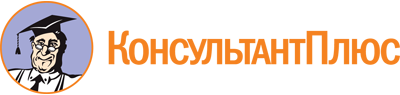 Приказ Минюста России от 30.12.2011 N 455
(ред. от 21.11.2017)
"Об утверждении Административного регламента предоставления Министерством юстиции Российской Федерации государственной услуги по принятию решения о государственной регистрации некоммерческих организаций"
(Зарегистрировано в Минюсте России 02.02.2012 N 23117)Документ предоставлен КонсультантПлюс

www.consultant.ru

Дата сохранения: 25.02.2022
 Список изменяющих документов(в ред. Приказов Минюста России от 11.12.2013 N 224,от 31.05.2016 N 123, от 06.07.2017 N 126, от 21.11.2017 N 234,с изм., внесенными решением Верховного Суда РФот 08.04.2014 N АКПИ14-148)Список изменяющих документов(в ред. Приказов Минюста России от 11.12.2013 N 224,от 31.05.2016 N 123, от 06.07.2017 N 126, от 21.11.2017 N 234)Понедельник10.00 - 13.00Вторник14.00 - 17.00Среда9.00 - 12.00Четверг14.00 - 17.00Пятница9.00 - 12.00.Понедельник14.00 - 17.00Вторник9.00 - 12.00Среда14.00 - 17.00Четверг9.00 - 12.00Пятница14.00 - 16.00.КонсультантПлюс: примечание.Статья 122 Гражданского кодекса Российской Федерации утратила силу в связи с принятием Федерального закона от 11.02.2013 N 8-ФЗ.КонсультантПлюс: примечание.В соответствии со статьями 52 и 123.9 ГК РФ учредительным документом ассоциаций (союзов) является устав.КонсультантПлюс: примечание.Пункт 41 признан частично недействующим решением Верховного Суда РФ от 08.04.2014 N АКПИ14-148 со дня вступления в силу указанного решения.КонсультантПлюс: примечание.Размеры госпошлины, приведенные в данном документе, изменены. Актуальные размеры  см. в действующей редакции Налогового кодекса РФ.МИНИСТЕРСТВО ЮСТИЦИИ РОССИЙСКОЙ ФЕДЕРАЦИИАдрес: 119991, Москва, ул. Житная, д. 14Телефон: (495) 955-56-15, (495) 276-18-29E-mail: pst@minjust.ru, сайт: www.minjust.ruЦЕНТРАЛЬНЫЙ ФЕДЕРАЛЬНЫЙ ОКРУГГлавное управление Минюста России по МосквеАдрес: 117218, Москва, ул. Кржижановского, д. 13, корп. 1Телефон: (499) 124-08-42, факс: (499) 124-01-50E-mail: ru77@minjust.ru, сайт: www.guminjust-mos.ruУправление Минюста России по Белгородской областиАдрес: 308002, г. Белгород, ул. Победы, д. 16Телефон/факс: (4722) 33-46-06E-mail: ru31@minjust.ru, сайт: www.minjust-belgorod.ruУправление Минюста России по Брянской областиАдрес: 241050, г. Брянск, ул. Степная, дом 2-АТелефон/факс: (4832) 66-68-83, (4832) 64-72-34, (4832) 66-68-94, (4832) 66-68-31E-mail: upr@minjustbryansk.ru, ru32@minjust.ru,сайт: www.minjustbryansk.ruУправление Минюста России по Владимирской областиАдрес: 600033, г. Владимир, Октябрьский пр-т, д. 33-аТелефон/факс: (4922) 32-72-97E-mail: ustvlad@minust33.ru, сайт: www.minust33.ruУправление Минюста России по Воронежской областиАдрес: 394006, г. Воронеж, ул. 9 Января, д. 36Телефон/факс: (473) 276-39-29, (473) 277-92-69E-mail: ru36@minjust.ru, voronezh@minjust-vrn.ru,сайт: www.minjust-vrn.ruУправление Минюста России по Ивановской областиАдрес: 153000, г. Иваново, ул. Багаева, д. 27Телефон/факс: (4932) 30-15-93, (4932) 30-41-82E-mail: just37@mail.icomtex.ru, сайт: www.just37.ruУправление Минюста России по Калужской областиАдрес: 248023, г. Калуга, ул. Ф. Энгельса, д. 25Телефон/факс: (4842) 50-60-47, (4842) 42-56-70, (4842) 54-64-25e-mail: fedreg@kaluga.ru, ust@kaluga.ru, сайт: www.minjust40.ruУправление Минюста России по Костромской областиАдрес: 156002, г. Кострома, ул. Симановского, д. 105Телефон/факс: (4942) 47-12-11, (4942) 45-42-22E-mail: uprjust44@kmtn.ru, сайт: www.kmtn.ru/~uprjust44Управление Минюста России по Курской областиАдрес: 305000, г. Курск, Красная пл., д. 6 (почтовый)305016, г. Курск, ул. 50 лет Октября, д. 4-а (юридический)Телефон/факс: (4712) 56-63-41E-mail: admin@registr.sovtest.ru, сайт: www.minjust46.ruУправление Минюста России по Липецкой областиАдрес: 398043, г. Липецк, ул. Терешковой, д. 14, кор. 3Телефон/факс: (4742) 36-60-94E-mail: omega48@lipetsk.ru, сайт: www.just-48.ruУправление Минюста России по Московской областиАдрес: 117218, Москва, ул. Кржижановского, д. 13, кор. 1Телефон/факс: (499) 124-40-02, (499) 129-04-21, (499) 129-06-35E-mail: minyustmo@yandex.ru, ru50@minjust.ru, сайт: www.minust-mo.ruУправление Минюста России по Орловской областиАдрес: 302040, г. Орел, ул. Максима Горького, д. 45аТелефон/факс: (4862) 43-41-02, (4862) 43-93-02E-mail: minjuse@orel.ru, сайт: www.minjust-orel.ruУправление Минюста России по Рязанской областиАдрес: 390006, г. Рязань, ул. Либкнехта, д. 18Телефон/факс: (4912) 97-51-10, (4912) 97-51-02, (4912) 97-51-03E-mail: ru62@minjust.ru, ruazan_justice@mail.ru,сайт: www.minjust-ryazan.ruУправление Минюста России по Смоленской областиАдрес: 214012, г. Смоленск, ул. Кашена, д. 1, оф. 407Телефон/факс: (4812) 32-96-16, (4812) 52-69-00, (4812) 32-96-16E-mail: fedregistr67@inbox.ru, сайт: www.smolminjust.ruУправление Минюста России по Тамбовской областиАдрес: 392036, г. Тамбов, ул. К. Маркса, д. 142/10Телефон/факс: (4752) 47-15-55, (4752) 47-65-79E-mail: ru68@minjust.ru, сайт: www.minjust68.ruУправление Минюста России по Тверской областиАдрес: 170100, г. Тверь, наб. Ст. Разина, д. 3Тел./факс: (4822) 33-03-71, (4822) 33-03-82, (4822) 32-18-56E-mail: ru69@minjust.ru, сайт: www.uprminust.tvcom.ruУправление Минюста России по Тульской областиАдрес: 300041, г. Тула, ул. Благовещенская, д. 9Телефон/факс: (4872) 56-49-86, (4872) 30-10-60E-mail: expert-just@yandex.ru, сайт: www.minjust.tula.ruУправление Минюста России по Ярославской областиАдрес: 150000, г. Ярославль, ул. Чайковского, д. 40Телефон/факс: (4852) 58-85-79, (4852) 73-17-01, (4852) 73-17-02E-mail: ru76@minjust.ru, сайт: www.minjust-yar.ruСЕВЕРО-ЗАПАДНЫЙ ФЕДЕРАЛЬНЫЙ ОКРУГГлавное управление Минюста России по Санкт-ПетербургуАдрес: 190000, Санкт-Петербург, Исаакиевская пл., д. 11Тел.: (812) 571-13-19, (812) 710-02-69, факс: (812) 571-18-81E-mail: ru78@minjust.ru, сайт: www.minjustsl.ruУправление Минюста России по Ленинградской областиАдрес: 190000, Санкт-Петербург, Исаакиевская пл., д. 11Тел.: (812) 571-13-19, факс: (812) 571-18-81E-mail: priem-smol@mail.ruУправление Минюста России по Республике КарелияАдрес: 185910, г. Петрозаводск, ул. Красная, д. 33Телефон/факс: (8142) 76-95-06, (8142) 78-47-50E-mail: minjust@karelia.ru, сайт: www.minjust.karelia.ruУправление Минюста России по Республике КомиЮридический адрес: 167000, г. Сыктывкар, ул. Первомайская, д. 147Почтовый адрес: 167000, г. Сыктывкар, ул. Интернациональная, д. 158Тел/факс: (8212) 29-34-07E-mail: minjust11@sovintel.ru, сайт: www.minjust11-komi.ruУправление Минюста России по Архангельской областии Ненецкому автономному округуАдрес: 163000, г. Архангельск, ул. Воскресенская, д. 12Телефон/факс: (8182) 65-23-55, (8182) 65-25-12E-mail: office@29minjust.ru, сайт: www.29minjust.ruУправление Минюста России по Вологодской областиАдрес: 160000, г. Вологда, ул. Пушкинская, д. 25Телефон/факс: (8172) 21-07-09, (8172) 76-69-27, факс: (8172) 21-06-32 E-mail:minjust35@yandex.ru, сайт: www.minjust35.ruУправление Минюста России по Калининградской областиАдрес: 236022, г. Калининград, пр-т Мира, д. 5Телефон/факс: (4012) 60-33-91E-mail: ru39@minjust.ru, сайт: www.klguprminjust.ruУправление Минюста России по Мурманской областиАдрес: 183034, г. Мурманск, ул. Свердлова, д. 3Телефон: (8152) 43-96-95; факс: (8152) 43-86-77E-mail: info@murmanjust51.ru, сайт: www.murmanjust51.ruУправление Минюста России по Новгородской областиАдрес: 173001, Великий Новгород, Стратилатовская ул., д. 19Телефон: (8162) 77-35-45, (8162) 77-82-12, факс: (8162) 55-72-39E-mail: novgorod@minjust.natm.ru, сайт: www.minjust53.ruУправление Минюста России по Псковской областиАдрес: 180019, г. Псков, ул. Текстильная, д. 3Телефон/факс:(8112) 56-66-26, (8112) 53-76-84E-mail: minjust.ru@owa, сайт: www.just60.ucoz.ruЮЖНЫЙ ФЕДЕРАЛЬНЫЙ ОКРУГГлавное управление Минюста России по Ростовской областиАдрес: 344082, г. Ростов-на-Дону, ул. Береговая, д. 11/1Телефон/факс: (863) 200-66-80, (863) 200-67-20Е-mail: ru61@minjust.ru, сайт: www.rndminjust.ruУправление Минюста России по Республике АдыгеяАдрес: 385006, Республика Адыгея, г. Майкоп, ул. Хакурате, д. 199Телефон/факс (8772) 57-08-78, (8772) 57-12-44E-mail: minjust-ra@mail.ru, сайт: www.minjust-ra.ruУправление Минюста России по Республике КалмыкияАдрес: 358009, Республика Калмыкия, г. Элиста, ул. Г. Молоканова, д. 49Телефон: (84722) 2-57-97, факс: (84722) 2-04-20E-mail: ru08@minjust.ru, minust@elista.ru, сайт: www.minustrk.ruУправление Минюста России по Краснодарскому краюАдрес: г. Краснодар, ул. Красноармейская, д. 32Телефон/факс: (861) 274-89-32, (861) 274-89-30E-mail: mail@minjustkuban.ru, ru23@minjust.ru, сайт: www.minjustkuban.ruУправление Минюста России по Астраханской областиАдрес: 414000, г. Астрахань, ул. Никольская, д. 9Телефон/факс: (8512) 52-40-77, (8512) 52-40-78E-mail: umj30@rambler.ru, сайт: www.astrajust.ruУправление Минюста России по Волгоградской областиАдрес: 400001, г. Волгоград, ул. Калинина, д. 4Телефон/факс: (8442) 95-98-17, (8442) 97-63-15E-mail: fr-volgograd@mail.ru, сайт: www.minjust34.ruСЕВЕРО-КАВКАЗСКИЙ ФЕДЕРАЛЬНЫЙ ОКРУГГлавное управление Минюста России по Ставропольскому краюАдрес: 355035, г. Ставрополь, пр-т Карла Маркса, д. 74Телефон/факс: (8652) 94-19-05E-mail: ru26@minjust.ru, сайт: www.minjust-sk.ruУправление Минюста России по Чеченской РеспубликеАдрес: 364000, Чеченская Республика, г. Грозный, пр. В.В. Путина, д. 8Телефон/факс: (8712) 22-28-04E-mail: ru20@minjust, zakon-chr@rambler.ru, сайт: www.minjustchr.ruУправление Минюста России по Республике Северная Осетия - АланияАдрес: 362003, РСО-Алания, г. Владикавказ, ул. Гагарина, д. 30Телефон/факс: (8672) 52-57-27E-mail: ru15[@]minjust.ru, сайт: minjust-15.ruУправление Минюста России по Карачаево-Черкесской РеспубликеАдрес: 369000, г. Черкесск, ул. Комсомольская, д. 23Телефон/факс: (87822) 5-37-83E-mail: ru09@minjust.ru, minjust09@mail.ru, сайт: www.minjust09.ruУправление Минюста России по Кабардино-Балкарской РеспубликеАдрес: 360051, Кабардино-Балкарская Республика, г. Нальчик, ул. Пушкина, д. 85Телефон/факс: (8662)300-014E-mail: ru07@minjust.ru, сайт: www.minjust-kbr.ruУправление Минюста России по Республике ИнгушетияАдрес: 386101, Республика Ингушетия, г. Назрань, пр-т. Базоркина, д. 16АТелефон/факс: (8732) 22-84-35E-mail: ru06@minjust.ru, сайт: www.minjust06.ruУправление Минюста России по Республике ДагестанАдрес: 367003, Республика Дагестан, г. Махачкала, ул. Богатырева, д. 4Телефон: (8722) 67-64-43, т/ф.(8722) 67-64-45E-mail: minust_frdag@mail.ru, сайт: www.uprminjust-rd.ruПРИВОЛЖСКИЙ ФЕДЕРАЛЬНЫЙ ОКРУГГлавное управление Минюста России по Нижегородской областиАдрес: 603950, г. Нижний Новгород, ул. 1-я Оранжерейная, д. 46Телефон: (831) 439-50-20, факс (831) 434-55-14E-mail: upravlenie@minjust-nn.ru, сайт: www.minjust-nn.ruУправление Минюста России по Республике БашкортостанАдрес: 450008, Республика Башкортостан, г. Уфа, ул. Пушкина, д. 95/1Телефон: (347) 276-27-14, факс: (347) 276-27-19E-mail: umjrf-rb@yandex.ru, сайт: www.bashminjust.ruУправление Минюста России по Республике Марий ЭлАдрес: 424006, Республика Марий Эл, г. Йошкар-Ола, пр-т Гагарина, д. 25Телефон/факс (8362) 42-33-65E-mail: ru12@minjust.ru, сайт: minjust-yola.ruУправление Минюста России по Республике Мордовия430005, Республика Мордовия, г. Саранск, ул. Л. Толстого, д. 21Телефон/факс (8342) 47-23-71E-mail: ru13@minjust.ru, сайт: minjust13.ruУправление Минюста России по Республике ТатарстанАдрес: 420021, Республика Татарстан, г. Казань, ул. Парижской Коммуны, д. 24Телефон/факс: (843) 292-20-47E-mail: ru16@minjust.ru, сайт: uminjust.tatarstan.ruУправление Минюста России по Удмуртской РеспубликеАдрес: 426011, Удмуртская Республика, г. Ижевск, ул. М. Горького, д. 56Телефон/факс: (3412) 78-47-51E-mail: 18@minjust.izhnet.ru, сайт: www.minjust18.ruУправление Минюста России по Чувашской РеспубликеАдрес: 428000, Чувашская Республика, г. Чебоксары, ул. К. Маркса, д. 56Телефон: (8352) 62-43-44 Факс: (8352) 62-48-05E-mail: ru21@minjust.ru, minjust21@cbx.ru, сайт: minjust21.ruУправление Минюста России по Пермскому краюАдрес: 614990, г. Пермь, ул. Петропавловская, д. 35Телефон/факс: (342) 212-24-13E-mail: Ypr@minjust.perm.ru, сайт: www.minjust-perm.ruУправление Минюста России по Кировской областиАдрес: 610004, г. Киров, ул. Набережная Грина, д. 3Телефон/факс: (8332) 35-34-82E-mail: admin@uprminjust.kirov.ru, сайт: www.minjust-kirov.ruУправление Минюста России по Оренбургской областиАдрес: 460058, г. Оренбург, ул. Донецкая, д. 2/2Телефон/факс: (3532) 99-97-26e-mail: minjust56@minjust56.ru, ru56@minjust.ru, сайт: www.minjust56.ruУправление Минюста России по Пензенской областиАдрес: 440008, г. Пенза, ул. Ставского, д. 23аТелефон/факс: (8412) 68-73-19E-mail: penzaust@penza.net, сайт: minjustpenza.ruУправление Минюста России по Самарской областиАдрес: 443041, г. Самара, ул. Льва Толстого, д. 125Телефон: (846) 333 21 26 Факс: (846) 333-21-10E-mail: minyust@vss-63.ru, сайт: minyust63.ruУправление Минюста России по Саратовской областиАдрес: 410056, г. Саратов, ул. Советская, д. 44Телефон/факс (8452) 26-15-34, (8452) 27-56-28 (факс)E-mail: ru64@minjust.ru, сайт: www.minjust-sar.ruУправление Минюста России по Ульяновской областиАдрес: 432071, г. Ульяновск, ул. Гагарина, д. 34Телефон/факс: (8422) 46-09-36E-mail: 73upr@minjust-ul.ru, сайт: www.minjust-ul.ruУРАЛЬСКИЙ ФЕДЕРАЛЬНЫЙ ОКРУГГлавное управление Минюста России по Свердловской областиАдрес: 620100, г. Екатеринбург, ул. Куйбышева, д. 100E-mail: spurfo@mail.utk.ru, сайт: www.minust66.ruУправление Минюста России по Курганской областиАдрес: 640002, г. Курган, ул. Гоголя, д. 103Телефон (3522) 46-10-00, факс (3522) 46-02-49E-mail: minjust45@orbitel.ru, сайт: minjust45.ruУправление Минюста России по Тюменской областиАдрес: 625000, г. Тюмень, ул. Водопроводная, д. 34Телефон: (3452) 39-68-50E-mail: minjust-72@yandex.ru, сайт: www.minjust-tmn.ruУправление Минюста России по Челябинской областиАдрес: 454048, г. Челябинск, ул. Елькина, д. 85Телефон: (факс): (351) 237-94-58E-mail: uprjust74@rambler.ru, сайт: minjust74.ruУправление Минюста России по Ханты-Мансийскомуавтономному округу - ЮгреАдрес: 628011, Ханты-Мансийский автономный округ - Югра,г. Ханты-Мансийск, ул. Крупской, д. N 23-АТелефон/факс: (3467) 33-10-60E-mail: ozfrhmao@ugramail.ru, сайт: www.minjust-hmao.ruУправление Минюста России по Ямало-Ненецкому автономному округуАдрес: 629007, Ямало-Ненецкий автономный округ, г. Салехард,ул. Свердлова, д. 47Телефон/факс (34922) 3-62-15E-mail: salehardotdel@mail.ru, сайт: www.minjust89.ruСИБИРСКИЙ ФЕДЕРАЛЬНЫЙ ОКРУГГлавное управление Минюста России по Новосибирской областиАдрес: 630132, г. Новосибирск, ул. Челюскинцев, д. 50Телефон/факс: (383) 221 91 17, (383) 221 15 80E-mail: djs@djsib.atlas-nsk.ru, сайт: djsib.atlas-nsk.ruУправление Минюста России по Республике АлтайАдрес: 649000, Республика Алтай, г. Горно-Алтайск, ул. Чаптынова, д. 20Телефон/факс: (38822) 2-26-36E-mail: umura@djsib.atlas-nsk.ru, сайт: www.minjust-altai.ruУправление Минюста России по Республике БурятияАдрес: 670000, г. Улан-Удэ, ул. Борсоева, д. 13 "Е"Телефон/факс: (3012) 21-38-97E-mail: ru04@minjust.ru, mail@minustrb.ru, сайт: minust.e-baikal.ruУправление Минюста России по Республике ТываАдрес: 667000, Республика Тыва, г. Кызыл,ул. Щетинкина-Кравченко, д. 37аТелефон/факс (39422) 2-38-61E-mail: minjust17@tuva.ru, сайт: just.tuva.ruУправление Минюста России по Республике ХакасияАдрес: 655017, Республика Хакасия, г. Абакан, ул. Кирова, д. 100, а/я 86Телефон/факс (3902) 21-51-22E-mail: 19minjust@mail.ru, сайт: 19minjust.ruУправление Минюста России по Алтайскому краюАдрес: 656056, Алтайский край, г. Барнаул, Ленина пр., д. 8Телефон/факс: (3852) 24-94-20, (3852) 24-38-52E-mail: ru22@minjust.intelbi.ru, сайт: www.minjust22.ruУправление Минюста России по Забайкальскому краюАдрес: 672000, г. Чита, Забайкальский край, ул. Костюшко-Григоровича, д. 4Почтовый адрес: 672002, г. Чита, а/я 1039Телефон/факс: 8(3022) 32-13-44E-mail: canc@ust.chita.ru, ru75@minjust.ru, сайт: www.minjust-chita.ruУправление Минюста России по Красноярскому краюАдрес: 660017, г. Красноярск, ул. Кирова, д. 33Телефон: (391) 227-75-16, факс: (391) 211-04-55E-mail: upr@r24minjust.ru, сайт: www.r24minjust.ruУправление Минюста России по Иркутской областиАдрес: 664011, г. Иркутск, ул. Желябова, д. 6Телефон/факс: (3952) 792-792E-mail: office@minjust-irk.ru, сайт: www.minjust-irk.ruУправление Минюста России по Кемеровской областиАдрес: 650991, г. Кемерово, пр. Октябрьский, 28Телефон/факс: (3842) 72-21-47E-mail: KemJust42@mail.ru, сайт: www.kemust.ruУправление Минюста России по Омской областиАдрес: 644002, г. Омск, ул. Красный Путь, д. 5Телефон/факс: (3812) 245-829, 246-289E-mail: ru55@minjust-omsk.ru, сайт: www.minjust-omsk.ruУправление Минюста России по Томской областиАдрес: 634003, г. Томск, ул. Пушкина, д. 3Телефон/факс: (3833) 65-89-71E-mail: secret@justice.tomline.ru, сайт: www.minjust70.ruДАЛЬНЕВОСТОЧНЫЙ ФЕДЕРАЛЬНЫЙ ОКРУГГлавное управление Минюста России по Хабаровскому краюи Еврейской автономной областиАдрес: 680000, г. Хабаровск, ул. Карла Маркса, д. 60E-mail: minjustdfo@minjustdvfo.ru, сайт: www.minjustdvfo.ruУправление Минюста России по Республике Саха (Якутия)Адрес: 677000, г. Якутск, ул. Амосова, д. 18Телефон/факс: (4112) 32-53-69E-mail: minjust14@rambler.ru, ru14@minjust.ru, сайт: minjust.sakha.ruУправление Минюста России по Приморскому краюАдрес: 690001, г. Владивосток, ул. Пушкинская, д. 93Телефон/факс: (4232) 605-541E-mail: registr25@mail.ru, сайт: www.prim-just.ruУправление Минюста России по Камчатскому краюАдрес: 683031, г. Петропавловск-Камчатский, пр. К. Маркса, д. 29 Телефон/факс: (4152) 26-64-28E-mail: info@minjust.kamchatka.ru, сайт: www.minjust.kamchatka.ruУправление Минюста России по Амурской областиАдрес: 675000, г. Благовещенск, Калинина ул., д. 126Телефон/факс: (4162) 35-21-00, (4162) 37-36-26E-mail: minjust28@tsl.ru, сайт: minjust28.ruУправление Минюста России по Магаданской области и Чукотскомуавтономному округуАдрес: 658000, г. Магадан, ул. Пушкина, д. 6Телефон/факс: (4132) 639226, (4132) 650708E-mail: gumymo@maglan.ru, gumymo-press@mail.ru, сайт: www.minjustmag.ruУправление Минюста России по Сахалинской областиАдрес: 693000, Сахалинская область, г. Южно-Сахалинск,ул. Дзержинского, д. 23Телефон/факс: (4242) 505-446E-mail: region_65@mail.ru, сайт: www.minjust-sakh.ru